RESULTADO – TOMADA DE PREÇON° 20221711TP32042HEMUO Instituto de Gestão e Humanização – IGH, entidade de direito privado e sem fins lucrativos,classificado como Organização Social, vem tornar público o resultado da Tomada de Preços, com afinalidade de adquirir bens, insumos e serviços para o HEMU - Hospital Estadual da Mulher, comendereço à Rua R-7, S/N, Setor Oeste, Goiânia, CEP: 74.125-090.Bionexo do Brasil LtdaRelatório emitido em 30/11/2022 15:43CompradorIGH - HEMU - Hospital Estadual da Mulher (11.858.570/0002-14)AV. PERIMETRAL, ESQUINA C/ RUA R7, SN - SETOR COIMBRA - GOIÂNIA, GO CEP: 74.530-020Relação de Itens (Confirmação)Pedido de Cotação : 254540852COTAÇÃO Nº 32042 - MEDICAMENTOS - HEMU NOV/2022Frete PróprioObservações: -*PAGAMENTO: Somente a prazo e por meio de depósito em conta PJ do fornecedor. *FRETE: Só serão aceitas propostas com frete CIF e para entrega noendereço: RUA R7 C/ AV PERIMETRAL, SETOR COIMBRA, Goiânia/GO CEP: 74.530-020, dia e horário especificado. *CERTIDÕES: As Certidões Municipal, Estadual de Goiás,Federal, FGTS e Trabalhista devem estar regulares desde a data da emissão da proposta até a data do pagamento. *REGULAMENTO: O processo de compras obedecerá aoRegulamento de Compras do IGH, prevalecendo este em relação a estes termos em caso de divergência.Tipo de Cotação: Cotação NormalFornecedor : Todos os FornecedoresData de Confirmação : TodasValidade CondiçõesFaturamento Prazo deFornecedordadeFreteObservaçõesMínimoEntregaProposta PagamentoPrezado (a) O prazo de pagamento sobanalise de credito previa; Estoque sujeito aalteracao; Proposta valida por 24 horas ouenquanto durar os estoques. EntregaBelive Medical Produtos HospitalaresLtda***ENTRE 2 A 5 dias uteis (Exceto FINAISDE SEMANA E FERIADO)*** caso tenha sorona proposta. Estamos a disposicao paranegociacao; Para novos cadastros, acesse:https://belivemedical.com/ficha Em caso deduvida, sigo a disposicao; Amanda SoterioWhatsApp (19) 987472905 E-mail:CONTAGEM - MG3 dias apósconfirmação1R$ 1.000,000026/11/202230 ddlCIFAmanda Soterio - (19) 32560500vendas8@belivemedical.com.brMais informaçõesvendas8@belivemedical.com.br Tel.: (19)32560500CM Hospitalar S.A.BRASÍLIA - DFWebservice Mafra - (61) 2104-3401informacoes.bionexo@mafrahospitalar.com.brMais informaçõesO faturamento dos itens deste orçamentoestá atrelado à validade da documentaçãotécnica. (alvará sanitário e Certidão deresponsabilidade técnica)3dias após23R$ 300,0000R$ 200,000026/11/202226/11/202230 ddl30 ddlCIFCIFconfirmaçãoCientifica Médica Hospitalar LtdaGOIÂNIA - GOVanessa Nogueira - (62) 3088-9700vendas3@cientificahospitalar.com.brMais informações2dias apósnullconfirmaçãoFrete embutido na cafeína item 47Medicamento MANIPULADO em razão daausência de oferta acessível doINDUSTRIALIZADO. Silente o contratantequanto a esta fundamentação expressa einexistente proposta concorrente contendomedicamento INDUSTRIALIZADO, presume-se a aplicabilidade da exceção prevista noitem 5.10 da RDC 67/2007, da ANVISA.Enviar justificativa que não encontra nomercado enviada pelo setor de farmacia.Atenção: Esta cotação só terá validade se ainstituição não estiver em débito com oGrupo Citopharma. vendedor(31) 98822-1544Citopharma Manipulação deMedicamentos Especiais LtdaBELO HORIZONTE - MGWebservice Citopharma - (31) 3115-6000thamires@citopharma.com.brMais informações2apósconfirmação0 dias4R$ 350,000023/12/202230 ddlCIF?(31) 3388-1333-jorge@citopharma.com.brCotações acima de 1000 ampolas ligar para orepresentante para negociação. Quandohospital não colocar concentração e volumecorreto, vamos cotar conforme históricoComercial Cirurgica Rioclarense Ltda-SPJAGUARIÚNA - SP0 dias apósconfirmação56R$ 500,0000R$ 700,000026/11/202230/11/202230 ddl30 ddlCIFCIF-Usuário Ws Rioclarense - (19) 98818-6854leandro.okoti@rioclarense.com.brMais informaçõesDispomed Produtos Médicos Ltda - MeGOIÂNIA - GOVITORIA FONSECA - nullvitoria.fonseca@dispomed.net.brMais informaçõesCONTATO PARA NEGOCIACOES WHATS =62981321375 PRECOS VALIDOS ENQUANTODURAREM OS ESTOQUES.1dias apósconfirmaçãoPEDIDO SOMENTE SERÁ ATENDIDO APRAZO MEDIANTE ANALISE DE CREDITOVALIDAÇÃO DO DEPARTAMENTOFINANCEIRO E A CONFIRMAÇÃO DEDISPONIBILIDADE DO ESTOQUE CONTATODO VENDEDOR: (62)99499 1714Ello Distribuicao Ltda - EppGOIÂNIA - GO1dias após30/11/20227Webservice Ello Distribuição - (62) 4009-2100 R$ 300,0000comercial@ellodistribuicao.com.br30 ddlCIFconfirmaçãoMais informaçõesTELEVENDAS3@ELLODISTRIBUICAO.COM.BRF & F Distribuidora De ProdutosFarmaceuticos LtdaSANTA MARIA - DF3 dias apósconfirmação89R$ 500,0000R$ 750,0000R$ 300,000026/11/202223/12/202228/11/202228 ddl30 ddlCIFCIFCIFnullFernanda Carvalho - nullfalcarvalho@uniaoquimica.com.brMais informaçõesFARMATER MEDICAMENTOS LTDABELO HORIZONTE - MGWeb Service Farmater - (31) 3224-2465vendas@farmater.com.br3dias apósbanco do brasil s/a ag 1229-7 c/c 69547-5confirmaçãoMais informaçõesHospfar Industria e Comercio deProdutos Hospitalares SABRASÍLIA - DFWeb Services Hospfar - (61) 3403-3500televendas@hospfar.com.brMais informaçõesA HOSPFAR garante preço por 03 (três) diasúteis após o fechamento da cotação.Agradecemos a oportunidade de poderofertar nossos produtos e serviços. Nossoobjetivo é garantir qualidade e segurança emtoda a nossa cadeia de distribuição.30 ddl -DepósitoBancário1 dias apósconfirmação101Imperial Comercial de Medicamentos eProdutos Hospitalares Ltda - MeGOIÂNIA - GOJordaniel De Sousa Jordam - (62) 9990-5749vendas1@imperialmed.com.brMais informações2 dias apósconfirmação1R$ 600,000026/11/202230 ddlCIFnullLOGMED DISTRIBUIDORA E LOGISTICAHOSPITALAR EIRELIGOIÂNIA - GO1 dias apósconfirmação1123R$ 250,0000R$ 500,0000R$ 6.400,000002/01/202326/11/202226/11/202230 ddl30 ddlCIFCIFnullnullnullMariana Borges Garcia - (62) 3565-6457prohospitalph@hotmail.comMais informaçõesPrestamed Hospitalar EireliGOIÂNIA - GOLuiz Prestamed - nullvendas10@asthamed.com.brMais informações2dias apósconfirmaçãoProsper Comércio E Distribuição Eirelli -MeGOIÂNIA - GO2 dias apósconfirmação114530 ddl30 ddlCIFCIFIGOR BRAGA - (62) 3541-3058comercial.prospermedical@gmail.comMais informaçõesPró-saúde Distribuidora DeMedicamentos Eireli - MeCEILÂNDIA - DFR$ 1.200,0000 2 dias após 26/11/2022confirmaçãoCONTATO JOHN HERBERT 61 99172-1393 |61 3044-3250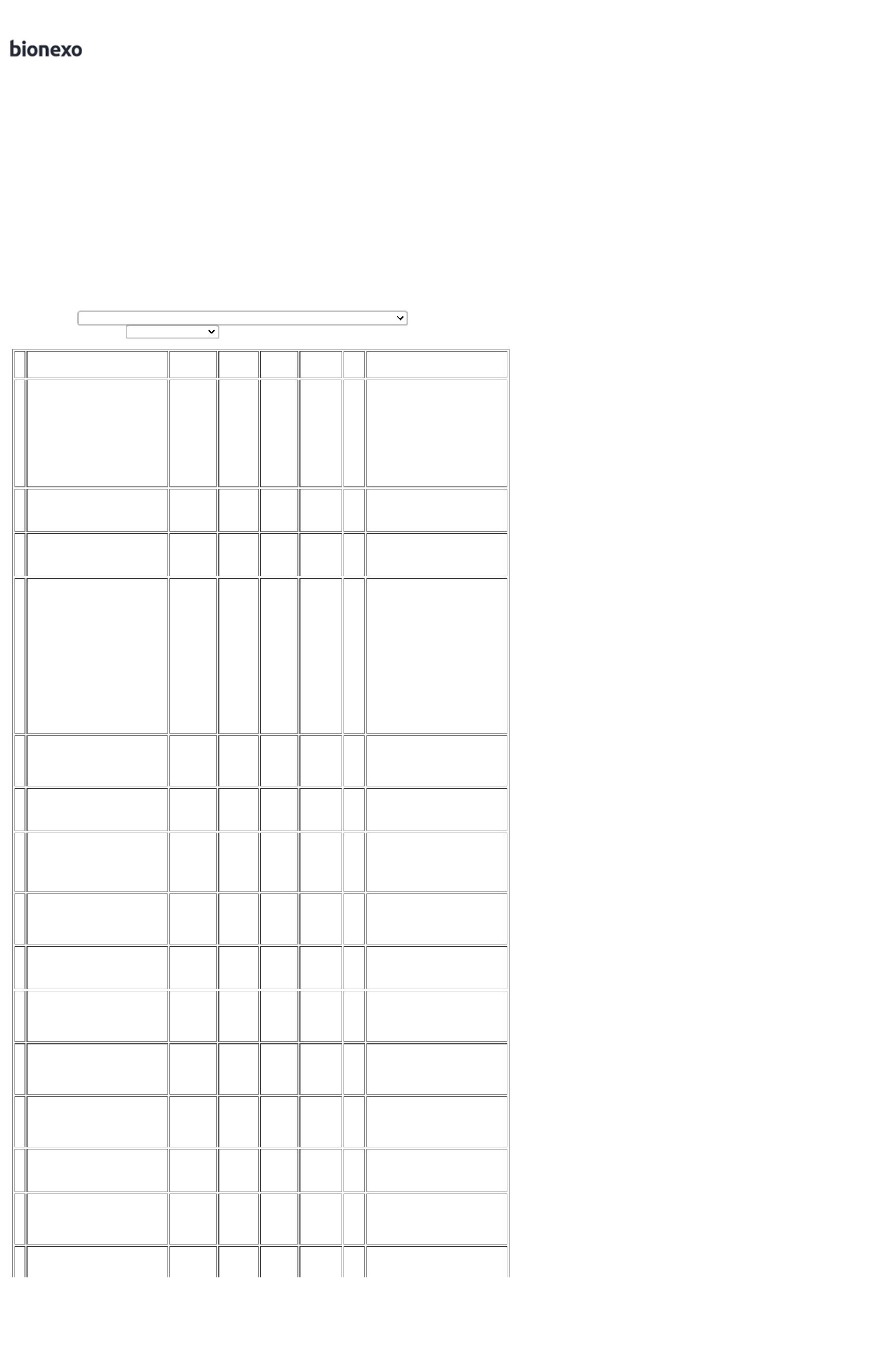 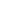 Webservice Prosaude - (00) 0000-00000ti@prosaudedistribuidora.com.brMais informaçõesRM Hospitalar LtdaGOIÂNIA - GOFábio Jr - (62) 4006-3998suporte@rmhospitalar.comMais informações1dias após1167R$ 150,000026/11/202226/11/202230 ddl28 ddlCIFCIFnullconfirmaçãoStock Med Produtos Medicohospitalares LtdaSANTA CRUZ DO SUL - RSWebservices Stock Med - (51) 2109-7000-5 dias apósconfirmaçãoR$ 2.000,0000-Mais informaçõesProgramaçãode EntregaPreçoUnitário FábricaPreçoRent(%)ProdutoCódigoFabricanteEmbalagemFornecedorComentárioJustificativaQuantidadeValor Total UsuárioCLONIDIN (Clonidina)IM/IV 150MCG/ML CX30 AMP ESTERILCRISTALIA - 150 -Caixa - SolucaoInjetavel - CRISTALIACaixaRosana DeOliveiraMouraBelive MedicalProdutosHospitalaresLtda;- MULTIFARMAnão atende acondição deCLONIDIN (Clonidina) IM/IV150MCG/ML CX 30 AMP ESTERILCRISTALIA, CRISTALIACLONIDINA SOL INJ 150 MCG 1ML -AMPOLAR$0,0000536454-nullR$ 7,330030 AmpolaR$ 219,9000pagamento/prazo.25/11/20212:01;- DISTRIBUIDORABRASIL nãoRosana DeOliveiraMouraBelive MedicalProdutosHospitalaresLtdarespondeu emailde homologação. -WERBRAN nãoatende a condiçãoe5MG/ML SOL INJ CXDOPAMINA SOL INJ 5 MG/ ML 10 ML -AMPOLAR$10,8600R$0,0000R$794556235447--DOPACRIS, CRISTALIA50 AMP VD AMB X 10MLnullnull1000 Ampola10.860,000025/11/20212:01pagamento/prazo.Rosana DeOliveiraMoura50 MG/ML SOL INJ IVCX 50 BOLS PLASBelive MedicalProdutosHospitalaresLtdaR$0,0000R$GLICOSE SOL. INJ. 5% 250ML - BOLSABAXTER GLICOSE, BAXTER(168 X 98 MM) TRANSPVC SIST FECH X 250ML-R$ 5,96001700 Bolsa10.132,000025/11/20212:01;- NEW LIFE nãorespondeu emailde homologação. -VERBENA deacordo com a RDC67/2007medicamento quee produzido emescala industrialnão pode sermanipulado. -MEDILAR eRosana DeOliveiraMouraBelive MedicalProdutosHospitalaresLtda5000 UI/0,25 ML SOLINJ CX 25 AMP VDINC X 0,25 MLHEPARINA SODICA 5000 UI/0.25MLSUBCUTANEO - AMPOLAR$0,0000R$9938244-HEMOFOL, CRISTALIAnullR$ 8,0500200 Ampola1.610,000025/11/20212:01MGMED nãoatedem a condiçãodepagamento/prazo.-A DAINERS nãoatingiufaturamentominimo.Rosana DeOliveiraMouraBelive MedicalProdutosHospitalaresLtda;- SULMEDIC nãoatende a condiçãode20 MG/ML SOL INJHIDRALAZINA SOL INJ 20MG/ML - 1ML -AMPOLAR$0,0000R$111111022993727264185615016------NEPRESOL, CRISTALIAMYTEDOM, CRISTALIAIM/IV CX 50 AMP VDTRANS X 1 MLnullnullnullnullnullnullR$ 5,2300R$ 0,7720R$ 4,9900R$ 5,0700500 Ampola260 Comprimido650 Ampola250 Ampola500 Frasco2.615,0000pagamento/prazo.25/11/20212:01Rosana DeOliveiraMoura;- MED CENTER eGLOBAL nãoatendem aBelive MedicalProdutosHospitalaresLtda5MG COM CT BL ALAL X 20R$0,000024 METADONA 5 MG (M) - COMPRIMIDOR$ 200,7200condição depagamento/prazo.25/11/20212:01DIMORF (Morfina) IV,2MG 1ML CX 50AMP Belive MedicalRosana DeOliveiraMoura0;- SULMEDIC nãoatende a condiçãodeMORFINA SOL INJ 0,2MG/ML 1ML RAQUIDIMORF (Morfina) IV 0,2MG 1ML CX50AMP CRISTALIA, CRISTALIACRISTALIA - 0,2 -Caixa - SolucaoInjetavel - CRISTALIACaixaProdutosHospitalaresLtdaR$0,0000R$3638(M) - AMPOLA3.243,5000pagamento/prazo.25/11/20212:01DIMORF (Morfina) IVRosana DeOliveiraMoura1MG/ML CX50AMP XBelive MedicalProdutosHospitalaresLtdaDIMORF (Morfina) IV 1MG/MLCX50AMP X 2ML CRISTALIA,CRISTALIAMORFINA SOL INJ 2MG/2ML SEMCONSERVANTE (M) - AMPOLA2ML CRISTALIA - 1 -Caixa - SolucaoInjetavel - CRISTALIACaixaR$0,0000R$-1.267,500025/11/20212:01Rosana DeOliveiraMoura;- SULMEDIC eBelive MedicalProdutosHospitalaresLtdaMULTIFARMA nãoatendem acondição deOXACILINA IV/IM 500MG Gen. POLIOF. CX100FA BLAU, BLAUR$0,000055 OXACILINA SOL INJ 500 MG - FRASCO6746CAIXACAIXAR$ 1,0800R$ 540,0000R$ 659,400025/11/202pagamento/prazo12:01;- GEMMINI ,Rosana DeOliveiraMouraBelive MedicalProdutosHospitalaresLtdaSULMEDIC, MEDCENTER nãoatende a condição 10,9900SUXAMETONIO SOL. INJ. 100MG -SUCCITRAT (Suxametonio) IV/IM100MG PO LIOF. CX1FA BLAU, BLAUR$R$0,0000831504460 FrascoFRASCOde25/11/20212:01pagamento/prazo.TotalParcial:R$5150.031.348,0200Total de Itens da Cotação: 192Total de Itens Impressos: 10Programaçãode EntregaPreçoUnitário FábricaPreçoProdutoCódigoFabricanteEmbalagemFornecedorComentárioJustificativaRent(%)QuantidadeValor Total Usuário;- FLUKKA ,PHARMEDICE deacordo com a RDC67/2007medicamento queé produzido emescala industrialnão pode serRosana DeOliveiraMouraPROSTAVASIN 20MCG PO LIOF C/10AMP 1ML, BIOSINTETICACM HospitalarS.A.R$86,3157R$0,0000R$11ALPROSTADIL SOL INJ 20MCG - AMPOLA 21323-Ampola-430 Ampola37.115,7510manipulado. - MEDFUTURA,ONCOVITe MEDILAR nãoatendem a25/11/20212:01condição deapgamento/prazo.;- SULMEDIC eWERBRAN nãoatendem aRosana DeOliveiraMouracondição depagamento/prazo. R$ 5,0671DISTRIBUIDORABRASIL nãorespondeu emailAMPICILINA SODICA PO P/SOL INJ 1G -FRASCO/AMPOLACM HospitalarS.A.R$0,0000R$1538968--AMPICILINA SODICA, TEUTO BRAS.---1600 Frasco/Ampola8.107,3600-25/11/20212:01de homologação.139 NALOXONA SOL INJ 0.4MG/ ML 1ML (M) - 18568AMPOLANARCAN, CRISTALIAAmpolaCM HospitalarS.A.;- MULTIFARMA e R$ 5,9540MEDILAR nãoatendem aR$0,000010 AmpolaR$ 59,5400 Rosana DeOliveiraMouracondição de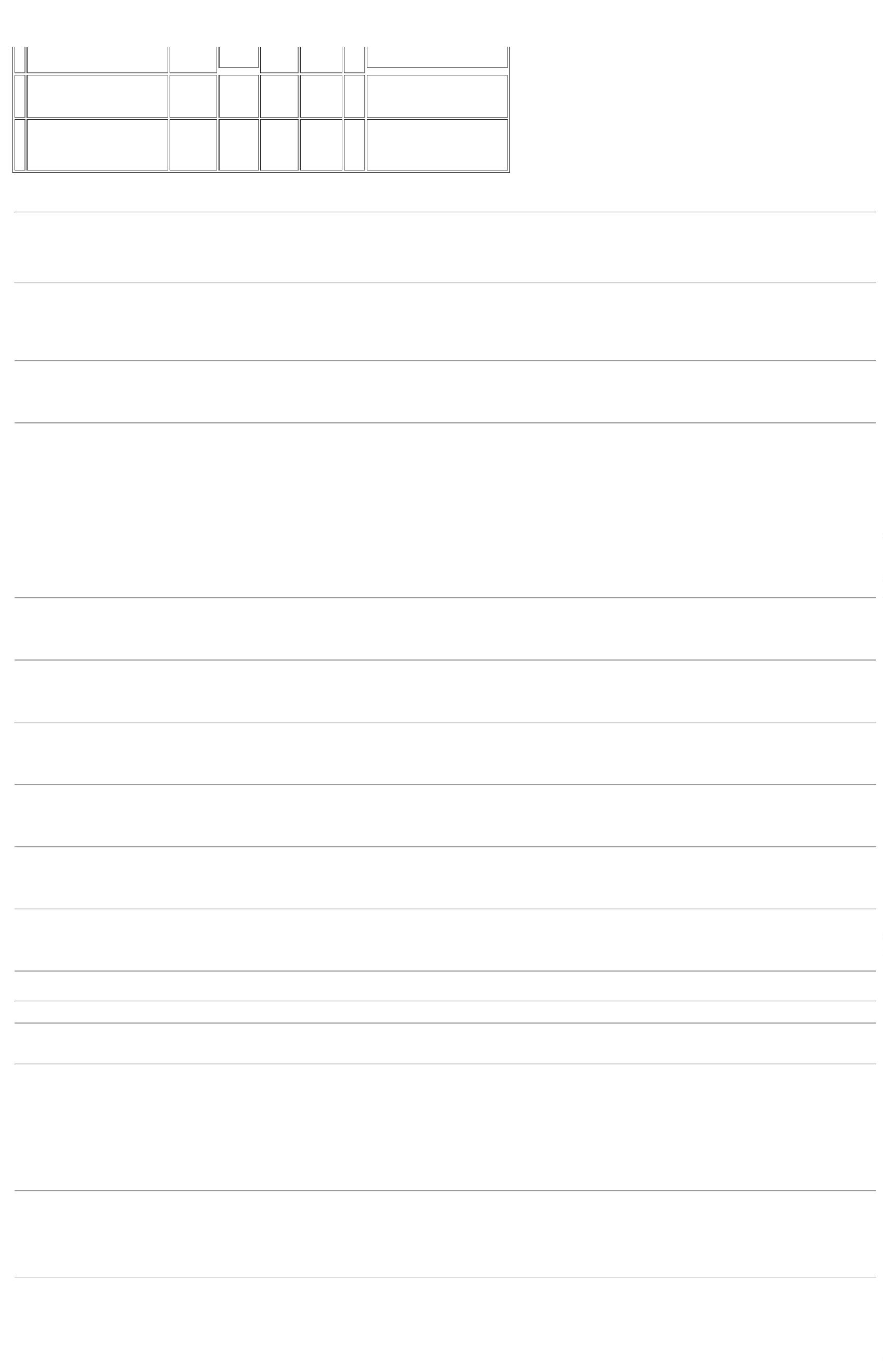 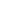 pagamento/prazo.25/11/20212:01-SAGRES nãoatingiufaturamentominimo.TotalParcial:R$2040.045.282,6510Total de Itens da Cotação: 192Total de Itens Impressos: 3Programaçãode EntregaPreçoUnitário FábricaPreçoRent(%)ProdutoCódigoFabricanteEmbalagemFornecedorComentárioJustificativaQuantidadeValor Total UsuárioRosana DeOliveiraMouraAGUA BIDESTILADA SOL INJ 100MLBOLSA - BOLSAAGUA DESTILADA SF FRASCO 100MLC/80, FRESENIUSCientifica MédicaHospitalar LtdaR$0,0000R$5616786-----UNDnullnullnullnullnull-R$ 4,0500800 Bolsa3.240,000025/11/20212:01Rosana DeOliveiraMouraAGUA BIDESTILADA SOL. INJ. 1000ML -BOLSAAGUA DESTILADA SF FRASCO 1000MLC/16, FRESENIUSCientifica MédicaHospitalar LtdaR$17,0000R$0,0000R$5424219928037UND----4000 Bolsa50 Ampola68.000,000025/11/20212:01Rosana DeOliveiraMouraR$ 117,0000AMICACINA 50MG/MLML C/50 AMP.(G) -50MG - CX -SOLUCAO INJETAVELTEUTO CX2AMICACINA SOL. INJ. 50MG/ML 2ML -AMPOLA DE 100MGAMICACINA 50MG/ML 2ML C/50 AMP.(G), TEUTOCientifica MédicaHospitalar LtdaR$0,00001274R$ 2,3400R$ 0,0400R$ 8,600025/11/20212:01-Rosana DeOliveiraMoura5MG COM CT BL AL Cientifica MédicaR$0,000012ANLODIPINO 5MG - COMPRIMIDOBESILATO DE ANLODIPINO, SANDOZ60 Comprimido300 Frasco/AmpolaR$ 2,4000PLAS PVC OPC X 30Hospitalar Ltda25/11/20212:01Rosana DeOliveiraMouraBENZILPENICILINA BENZATINA PO P/SOL. INJ. 1.200.000 UI - FRASCOAMPOLA - FRASCO/AMPOLA1.200.000 UI PO SUSINJ CX 50 FA (EMBHOSP)Cientifica MédicaHospitalar LtdaR$0,0000R$23570BEPEBEN, TEUTO BRAS.2.580,000025/11/20212:01;- SAGRES eCIRURGICAALSTYN nãorespondeu emailde homologação. - R$ 4,7300MULTIFARMA nãoatende a condiçãodeRosana DeOliveiraMouraBUPIVACAINA SOL INJ 0.5% PESADA4ML - BUPIVAC. HIPERBARICA +GLICOSE SOL INJ AMP. 4ML5 MG/ML + 80 MG/MLSOL INJ CX 50 AMPVD TRANS X 4 MLCLORIDRATO DE BUPIVACAINAHIPERBARICA, HYPOFARMACientifica MédicaHospitalar LtdaR$0,0000R$316470-null700 Ampola3.311,000025/11/20212:01pagamento/prazo.Rosana DeOliveiraMoura100 Frasco/Ampola R$ 900,0000;- SULMEDIC nãoCLORIDRATO DE CEFEPIME,AUROBINDO PHARMA1 G PO P/ SOL INJ CT Cientifica Médicaatende a condiçãodepagamento/prazo.R$0,0000455566688506928948CEFEPIME SOL INJ 1G - FRASCO/AMPOLA 7562---------nullnullnullnullnullnullnullnullnullR$ 9,0000R$ 1,0900R$ 4,4800R$ 8,9900R$ 9,4800R$ 0,1000R$ 7,6000R$ 2,4000R$ 5,9100FA VD TRANSHospitalar Ltda25/11/20212:01Rosana DeOliveiraMouraCLINDAMICINA00MG C/16 CPS.(G) -300MG - CPS -CAPSULAS - UNIAOQUIMICA CPS3CLINDAMICINA 300MG C/16 CPS.(G),UNIAO QUIMICACientifica MédicaHospitalar LtdaR$0,0000CLINDAMICINA 300 MG - CAPSULACLORETO DE SODIO SOL. INJ. 0.9%67475433--48 Capsula6090 Bolsa8040 Bolsa12 TuboR$ 52,320025/11/20212:01Rosana DeOliveiraMouraCLORETO DE SODIO 0,9 100ML,EQUIPLEXCientifica MédicaHospitalar LtdaR$0,0000R$FRASCOFRASCO100ML - FRASCO - BOLSA27.283,200025/11/20212:01Rosana DeOliveiraMoura;- STOCK MEDrespondeuCLORETO DE SODIO SOL. INJ. 0.9%00ML - BOLSA - BOLSACLORETO DE SODIO 0.9% 500 ML ,EQUIPLEXCientifica MédicaHospitalar LtdaR$0,0000R$337763724650325incorretamente oitem solicitado.72.279,600025/11/20212:01Rosana DeOliveiraMoura0,6 U/G + 0,01 GCOLAGENASE C/ CLORANFENICOLPOMADA TUBO 30G - TUBOCientifica MédicaHospitalar LtdaR$0,0000IRUXOL, ABBOTTUNI-DIAZEPAX, UNIAO QUIMICADRAMIN B6, TAKEDA PHARMAFENOCRIS, CRISTALIAPOM DERM CT BG ALX 30 G-R$ 113,7600R$ 20,000025/11/20212:01Rosana DeOliveiraMoura;- MAEVE não5MG COM CT BL AL Cientifica Médicaatende a condiçãodepagamento/prazo.R$0,0000DIAZEPAM 5 MG (M) - COMPRIMIDO200 Comprimido700 Ampola25 Unidade20 AmpolaPLAS TRANS X 200 Hospitalar Ltda25/11/20212:01Rosana DeOliveiraMoura;- DISTRIBUIDORABRASIL nãorespondeu emailde homologação.DIMENIDRINATO + PIRIDOXINA +GLICOSE + FRUT SOL INJ 10ML -AMPOLAFRACAO DE VENDA Cientifica MédicaR$0,0000R$157031861218645INF. AMP.Hospitalar Ltda5.320,000025/11/20212:01Rosana DeOliveiraMoura;- MED CENTERnão atende acondição de100 MG/ML SOL INJFENOBARBITAL SOL INJ 100MG/ML 2ML(M) -> AMPOLA 200MGCientifica MédicaHospitalar LtdaR$0,0000IM/IV CX 50 AMP VDTRANS X 2 MLR$ 60,0000pagamento/prazo.25/11/20212:01Rosana DeOliveiraMoura0,1 MG/ML SOL INJFLUMAZENIL SOL INJ 0.5 MG 5ML (M) -AMPOLACientifica MédicaHospitalar LtdaR$0,0000LENAZEN, TEUTO BRAS.CT 5 AMP VD AMB X 5ML (EMB HOSP)-R$ 118,200025/11/20212:01;- ONIX nãoatingiuRosana DeOliveiraMourafaturamentominimo. -WERBRAN nãoatende a condiçãode40 MG COM CT BL AL Cientifica MédicaR$0,00009907FUROSEMIDA 40 MG - COMPRIMIDO5013-NEOSEMID, BRAINFARMAnullR$ 0,0900500 ComprimidoR$ 45,0000PLAS AMB X 20Hospitalar Ltda25/11/20212:01pagamento/prazo.Rosana DeOliveiraMoura5MG/ML SOL INJ CXHALOPERIDOL SOL INJ 5 MG (M) -UNIDADECientifica MédicaHospitalar LtdaR$0,000050308805--UNI HALOPER, UNIAO QUIMICA50 AMP VD AMB X 1ML (EMB HOSP)nullnull--R$ 1,7200R$ 0,040050 UnidadeR$ 86,0000R$ 2,400025/11/20212:01103HIDROCLOROTIAZIDA 25MG -COMPRIMIDOHIDROCLOROTIAZIDA 25MG C/30 HIDROCLOROTIAZIDA Cientifica MédicaCPR.(G), NEO QUIMICA 25MG C/30 CPR.(G) - Hospitalar LtdaR$0,000060 ComprimidoRosana DeOliveiraMoura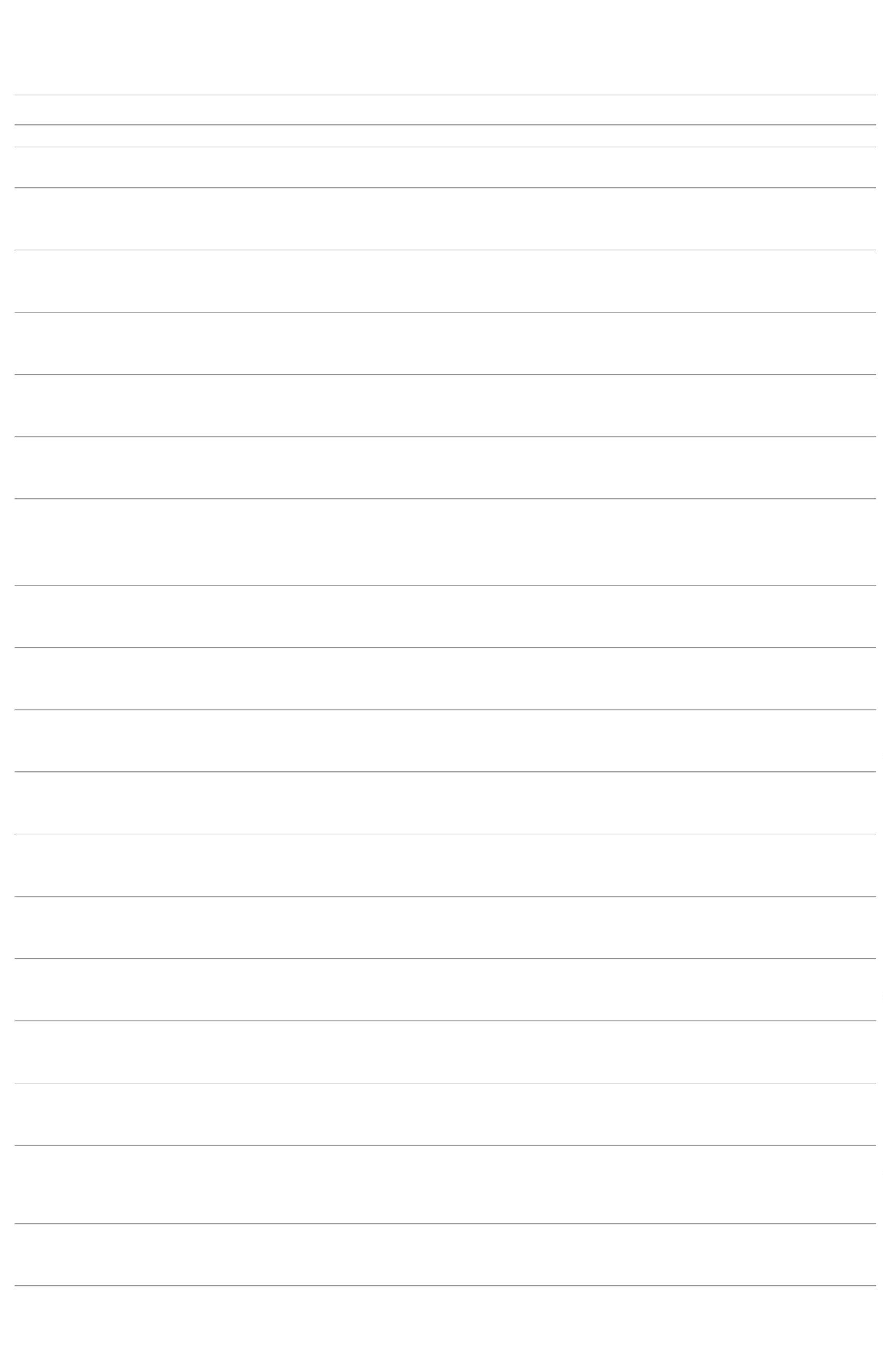 25 - CPR - NEOQUIMICA25/11/20212:01;- DISTRIMIX nãoatende a condiçãodepagamento/prazo.- CIRUGICARosana DeOliveiraMoura1200 Comprimido R$ 288,0000600 MG COM CT BL Cientifica MédicaR$0,0000109IBUPROFENO 600MG - COMPRIMIDOISOSSORBIDA (MONONITRATO) COMP6986-IBUFRAN, BRAINFARMAnullR$ 0,2400AL PLAS TRANS X 30 Hospitalar LtdaALSTYN nãorespondeu emailde homologação.25/11/20212:01Rosana DeOliveiraMoura20 MG COM CT BL ALPLAS PVC/PVDCTRANS X 30MONONITRATO DE ISOSSORBIDA,ZYDUS NIKKHOCientifica MédicaHospitalar LtdaR$0,0000111111111131825300---------nullnullnullnullnullnullnullnullnull--R$ 0,1400R$ 2,6800R$ 0,5600R$ 0,0900200 ComprimidoR$ 28,0000R$ 53,6000R$ 117,6000R$ 18,9000R$ 920,850020MG - COMPRIMIDO25/11/20212:01Rosana DeOliveiraMoura20 MG/G GEL TOP CT Cientifica MédicaR$0,0000LIDOCAINA GEL 2% 30G - - TUBO496LABCAINA, PHARLAB20 TuboBG AL X 30 GHospitalar Ltda25/11/20212:01Rosana DeOliveiraMoura;n- MED CENTERnão atende acondição deSUCCINATO DE METOPROLOL,PHARLABCientifica MédicaHospitalar LtdaR$0,000028 METOPROLOL - 50MG - COMPRIMIDO23568235813810411323309572158026268Comprimido210 Comprimido210 Comprimido15 Frascopagamento/prazo.25/11/20212:01Rosana DeOliveiraMouraNIFEDIPINO 10MG(NEO FEDIPINA) C/30CPR.(S) - 10MG - CX -COMPRIMIDOS - NEOQUIMICA CXNIFEDIPINO 10MG (NEO FEDIPINA)C/30 CPR.(S), NEO QUIMICACientifica MédicaHospitalar LtdaR$0,0000425970788287NIFEDIPINO 10 MG - COMPRIMIDO-25/11/20212:01Rosana DeOliveiraMouraPELICULA PROT. SOL POLIMERICASPRAY FR 28ML - FRASCOCientifica MédicaHospitalar LtdaR$61,3900R$0,0000spray de barreira 28ML, VUELOUND--25/11/20212:01Rosana DeOliveiraMouraRINGER SIMPLES SOL. INJ. 500ML -BOLSARINGER SIMPLES SF BOLSA 500MLC/30 HALEX , HALEXCientifica MédicaHospitalar LtdaR$13,5000R$0,0000R$CX2010 Bolsa27.135,000025/11/20212:01Rosana DeOliveiraMouraSULFADIAZINA DEPRATA 10MG/G 50GR.CREME (G) - 10MG -UN - CREME -;- DIPHA nãoSULFADIAZINA DE PRATA 1% TUBO 50GSULFADIAZINA DE PRATA 10MG/G50GR. CREME (G), NATIVITACientifica MédicaHospitalar Ltdaatende a condiçãodepagamento/prazoR$0,0000R$ 5,5500R$ 1,0400R$ 7,20005 TuboR$ 27,7500R$ 52,0000R$ 144,0000-TUBO25/11/202NATIVITA UN12:01SULFATO FERROSORosana DeOliveiraMoura25MG/ML (SULPHER)SULFATO FERROSO 25MG/ML(SULPHER) GTS 30ML C/50 (S),SOINVIESULFATO FERROSO SOL. ORAL FR. 30MLFRASCOGTS 30ML C/50 (S) - Cientifica MédicaR$0,0000--50 Frasco-25MG - CX -SOLUCAO ORAL -SOINVIE CXHospitalar Ltda25/11/20212:01Rosana DeOliveiraMouraTOBRAMICINAMG/ML OFT. 5ML (G)- 3MG - FR -SOLUCAO OFTALMICA- NEO QUIMICA FR3TOBRAMICINA SOL. OFTAL. 0.3% FR 5MLFRASCOTOBRAMICINA 3MG/ML OFT. 5ML (G),NEO QUIMICACientifica MédicaHospitalar LtdaR$0,000020 Frasco-25/11/20212:01TotalParcial:R$25695.0212.316,5800Total de Itens da Cotação: 192Total de Itens Impressos: 28Programaçãode EntregaPreçoUnitário FábricaPreçoProdutoCódigoFabricanteEmbalagemFornecedorComentárioJustificativaRent(%)QuantidadeValor Total UsuárioRosana DeOliveiraMouraAZUL DE METILENO 2% 2ML -> AZUL DEMETILENO 2% SOLUCAO INJETAVELAMP. 2ML - AZUL DE METILENO 2%SOLUCAO INJETAVEL AMP. 2ML. -FRASCO/AMPOLA;- VERBENA eHEALTH TECH nãoatingiramfaturamentominimo.Citopharmacitopharma manipulação | azul demetileno 2% - 2 mlManipulação deMedicamentosEspeciais LtdaR$0,000022431754--frasco/ampola--R$ 5,83006 Frasco/AmpolaR$ 34,980025/11/20212:01;- FARMACIA BSnão respondeuemail deRosana DeOliveiraMouraCitopharmaManipulação deMedicamentosEspeciais Ltdacitopharma manipulação | citrato decafeina 20 mg/ml - 30 ml ou cafeinaanidra 10 mg/mlCAFEINA ANIDRA SOL ORAL 10MG/ML FRhomologação. -VERBENA nãoatingiramfaturamentominimo.R$39,7500R$0,0000339061frasco20 FrascoR$ 795,000030ML - FRASCO25/11/20212:01Rosana DeOliveiraMouraCitopharmaManipulação deMedicamentosEspeciais Ltda;- PHARMEDICEnão atende acondição deCITRATO DE CAFEINA 20MG+CAFEINAANIDRA 10MG FRS/AMP 3ML -FRASCO/AMPOLAcitopharma manipulação | citrato decafeina 20 mg - 3 ml ( citrato decafeina 6,66 mg/ml)R$13,0800R$0,0000R$48794245638306378313786729204-----frasco/ampola-----380 Frasco/Ampola4.970,4000pagamento/prazo.25/11/20212:01Rosana DeOliveiraMouraCitopharmaManipulação deMedicamentosEspeciais LtdaFOSFATO TRI CALCIO 12.9% FR100MLSOLUCAO ORAL - FRASCOcitopharma manipulação | fosfatotricalcio 129mg/ml - 100mlR$43,7800R$0,0000frasco-3 FrascoR$ 131,3400R$ 106,9500R$ 342,8000R$ 461,450025/11/20212:01Rosana DeOliveiraMouraCitopharmaManipulação deMedicamentosEspeciais Ltda;- STIN não atendea condição depagamento/prazoSAL SODICO DE AZUL PATENTE V 2.5%AMP. 2ML - AMPOLAcitopharma manipulação | azulpatente 2,5% - 2 mlR$21,3900R$0,0000111738092ampolafrasco5 Ampola25/11/20212:01Rosana DeOliveiraMouraCitopharmaManipulação deMedicamentosEspeciais LtdaSULFATO DE ZINCO 10MG/ML SOL ORALFR 20ML- MANIPULADO - FRASCOcitopharma manipulação | sulfato dezinco 10 mg/ml - 20 mlR$34,2800R$0,0000--10 Frasco25/11/20212:01Rosana DeOliveiraMouraCitopharmaManipulação deMedicamentosEspeciais LtdaVITELINATO DE PRATA 10% SOLOFTALMICA 100MG/ML 5ML - FRASCOcitopharma manipulação | vitelinatode prata 10% - 5 mlR$41,9500R$0,0000frasco11 Frasco25/11/20212:01TotalParcial:R$435.06.842,9200Total de Itens da Cotação: 192Total de Itens Impressos: 7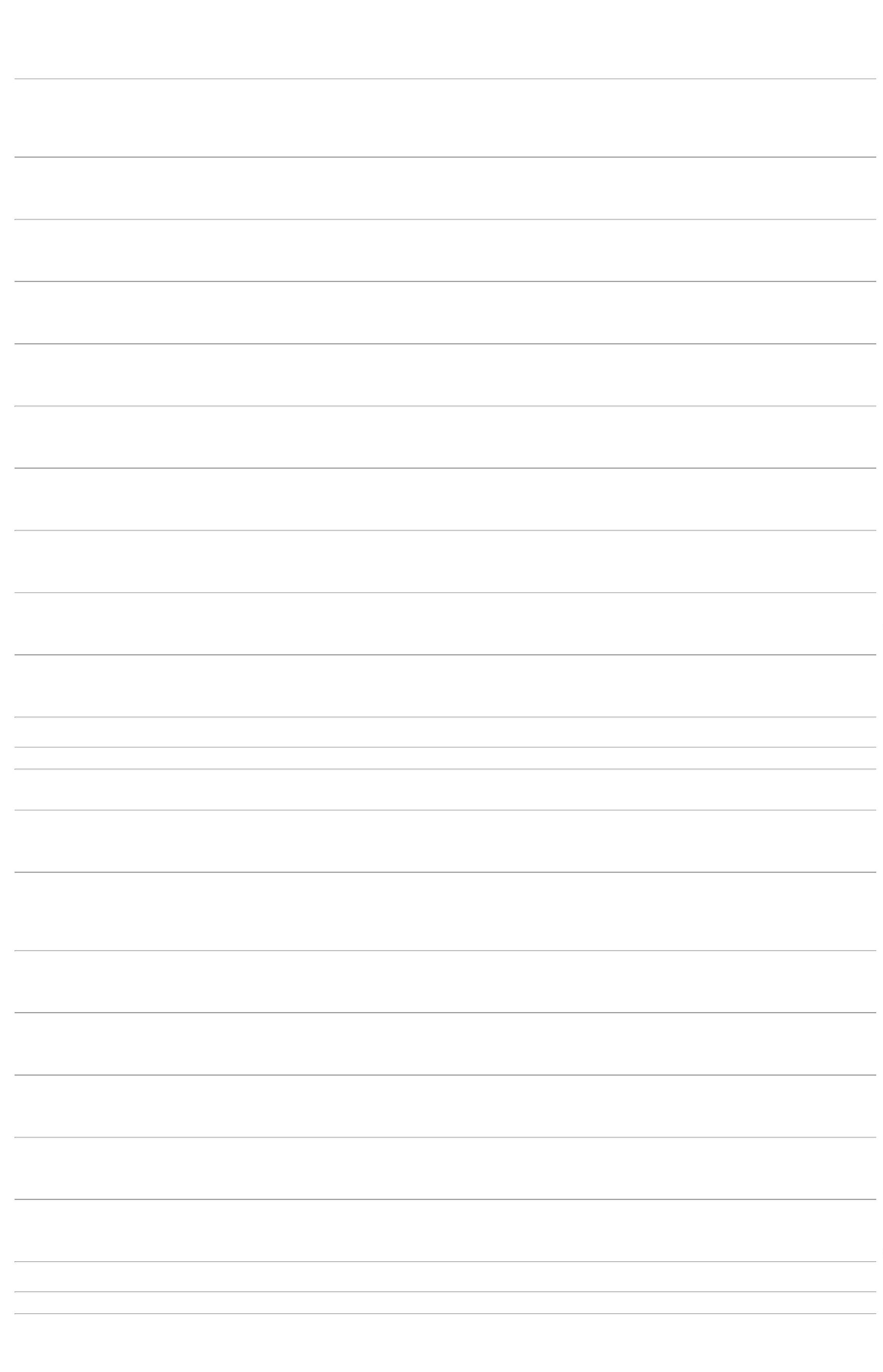 Programaçãode EntregaPreçoUnitário FábricaPreçoRent(%)ProdutoCódigoFabricanteEmbalagemFornecedorComentárioJustificativaQuantidadeValor Total UsuárioRosana DeOliveiraMouraComercialCirurgicaRioclarenseLtda- SPUNI VIR 200MG CX C/30CPR, UNIAOQUIMICAR$0,0000138ACICLOVIR 200MG - COMPRIMIDO10291----Comprimido--R$ 0,1567R$ 4,9000R$ 3,402045 ComprimidoR$ 7,051525/11/20212:01Rosana DeOliveiraMouraComercialCirurgicaRioclarenseLtda- SPACIDO GRAXO ESSEN. AGE+TCM OLEOVEGETAL FR 100ML - FRASCODERMAEX LOCAO OLEOSA CX C/24FRX 100ML, NUTRIEXR$0,0000389675448FR----72 Frasco600 Bolsa100 FrascoR$ 352,800025/11/20212:01Rosana DeOliveiraMouraComercialCirurgicaRioclarenseLtda- SP;- RESPONDEUINCORRETAMENTEO ITEMAGUA BIDESTILADA SOL. INJ. 500ML -BOLSAAGUA PARA INJECAO 500ML CXC/20FRS S.F., SANOBIOLR$0,0000R$Frasco2.041,2000SOLICITADO.25/11/20212:01Rosana DeOliveiraMouraComercialCirurgicaRioclarenseLtda- SP250 MG/5 ML PO SUSOR CT FR VD TRANSX 150 MLAMOXICILINA SUSP ORAL 50MG/ML FRR$38,3313R$0,0000R$1339083AMOXIL, GLAXOSMITHKLINE-150ML - FRASCO3.833,130025/11/20212:01;- VERBENA eCITOPHARMA deacordo com a RDC67/2007medicamentos que R$ 8,3995são produzidos emescala industrialRosana DeOliveiraMouraR$ 419,9750ComercialCirurgicaRioclarenseLtda- SP5MG/ML SOL OFT CTFR GOT PLAS PEBDTRANS X 5 MLATROPINA SOL INJ 0.50MG/ML - 1ML -AMPOLAR$0,00001929936-ATROPINA, ALLERGAN-50 Ampola25/11/20212:01não pode sermanipulado;- DROGARIANOVA ESPERANÇA,DISTRIMIX,WERBRAN eDROGARIA NOVA R$ 0,2003ESPERANÇA nãoatendem aRosana DeOliveiraMouraComercialCirurgicaRioclarenseLtda- SPCARVEDILOL 12.5 MG (NP) ->CARVEDILOL COMP. 12.5MG -COMPRIMIDOCARVEDILAT 12,5MG CX C/2 BLT XR$0,00003734942-CP-30 ComprimidoR$ 6,009015CPR, EMS/GERM/SIGMA25/11/20212:01condição depagamento/prazo.;- DISTRIMIX,Rosana DeOliveiraMouraDROGARIA NOVAESPRANÇA eWEBRAN nãoatendem aComercialCirurgicaRioclarenseLtda- SP6,25 MG COM CT BLAL AL X 30R$0,000039CARVEDILOL 6.25MG - COMPRIMIDO8565-CARVEDILAT, SIGMA PHARMACLORPROMAZ, UNIAO QUIMICA-R$ 0,168230 ComprimidoR$ 5,046025/11/202condição de12:01pagamento/prazo.Rosana DeOliveiraMouraComercialCirurgicaRioclarenseLtda- SP5MG/ML SOL INJ CTCLORPROMAZINA SOL INJ 25MG/5ML (M)R$0,0000691418573--------50 AMP VD AMB X 5ML ( EMB HOSP)------------R$ 1,2816R$ 0,5090R$ 4,3200R$ 0,064150 Ampola2000 Ampola5 FrascoR$ 64,0800-AMPOLA25/11/20212:01Rosana DeOliveiraMouraComercialCirurgicaRioclarenseLtda- SP'GLICOSE 50% CX C/200AMP X 10ML,R$0,0000R$GLICOSE SOL INJ 50% 10ML - AMPOLA 16372200 AMPFARMACE1.018,000025/11/20212:01Rosana DeOliveiraMouraComercialCirurgicaRioclarenseLtda- SPMANITOL SOL INJ 20 % 250 ML -R$0,0000111111224447575865541027760340756481SEGMENTA/EUROFACXR$ 21,6000R$ 84,6120R$ 91,3140R$ 360,4500R$ 111,8640FRASCO25/11/20212:01Rosana DeOliveiraMouraComercialCirurgicaRioclarenseLtda- SPNIFEDIPINO 20MG SEM LIBERACAOLENTA - COMPRIMIDOR$0,0000LABORISCX1320 Comprimido25/11/20212:01Rosana DeOliveiraMouraComercialCirurgicaRioclarenseLtda- SP;- SULMEDIC nãoatende a condiçãodeNITROGLICERINA SOL INJ 25 MG -AMPOLAR$30,4380R$0,0000CRISTALIACX3 Ampolapagamento/prazo25/11/20212:01Rosana DeOliveiraMoura;- GLOBAL eMULTIFARMA nãoatendem acondição depagamento/prazoComercialCirurgicaRioclarenseLtda- SP2MG/ML SOL INJ IVCX 50 AMP VD AMB XML (EMB HOSP)PANCURONIO SOL INJ 4MG 2ML -AMPOLAR$0,0000PANCURON, CRISTALIAMEPHA/NOVA QUIMR$ 7,2090R$ 1,8644R$ 4,189050 Ampola225/11/20212:01Rosana DeOliveiraMouraComercialCirurgicaRioclarenseLtda- SPPARACETAMOL SOL ORAL 200MG/MLR$0,00001299333354CX-60 Frasco15ML - FRASCO25/11/20212:01Rosana DeOliveiraMouraComercialCirurgicaRioclarenseLtda- SP;GLOBAL nãoatende a condiçãodeUTROGESTAN 200MG CX/14CAP,FARMOQUIMICAR$0,0000R$PROGESTERONA 200 MG - CAPSULACA266 Capsula1.114,2740pagamento/prazo25/11/20212:01;- COPERMED nãoatingiufaturamentominimo. -GEMMINI , DIPHA,MED CENTER nãoatendem acondição depagamento/prazo. 19,3845- SENSORIALDaniellyEvelynPereira DaCruzComercialCirurgicaRioclarenseLtda- SP10 MG/ML SOL INJ CTROCURONIO, BROMETO SOL INJR$R$0,000017118252-ROCURON, CRISTALIA12 FA VD TRANS X 5ML-25 FrascoR$ 484,612510MG/ML 5ML- FRASCO 5ML.30/11/20215:42bloqueado devidoa pendenciasfinanceiras. -GO.MED nãorespondeu emailde homologação.TotalParcial:R$4706.010.016,0180Total de Itens da Cotação: 192Total de Itens Impressos: 16Programaçãode EntregaPreçoUnitário FábricaPreçoProdutoCódigoFabricanteEmbalagemFornecedorComentárioJustificativaRent(%)QuantidadeValor Total Usuário57CLORETO DE SODIO SOL. INJ. 0.9%5681-CLORETO DE SODIO 0,9% 10ML BFS ,AMPDispomednull-R$ 0,3550R$22000 AmpolaR$Rosana De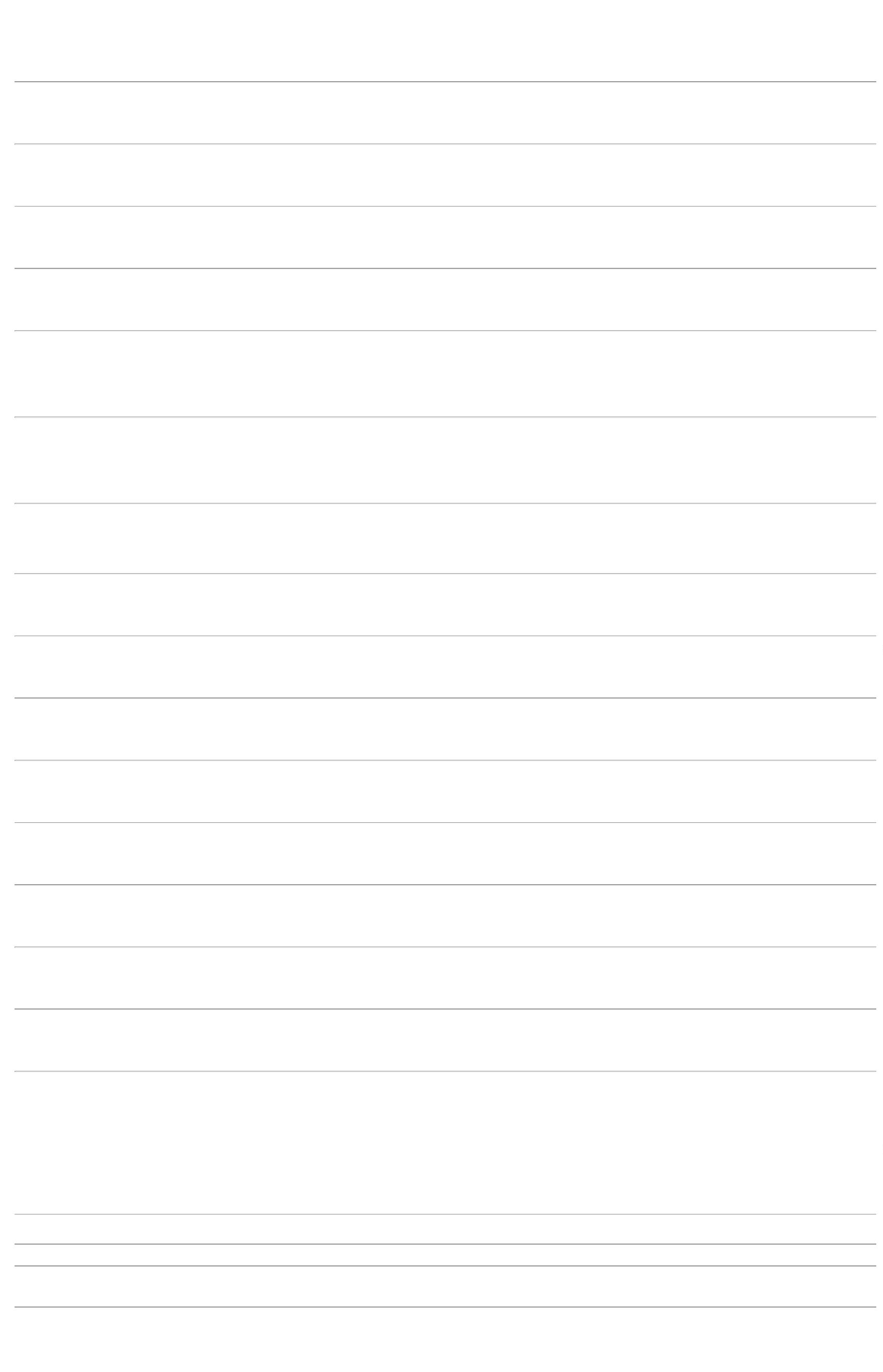 10ML - AMPOLA - AMPOLAEQUIPLEXProdutosMédicos Ltda -Me0,00007.810,0000OliveiraMoura25/11/20212:01;- SAGRES nãorespondeu emailde homologação. -MULTIFARMA,MEDILAR eSULMEDIC nãoatendem aRosana DeOliveiraMouraDispomedProdutosMédicos Ltda -MeHEPARINA SOD. 5000 U.I. / ML INJ. 5 ML-> HEPARINA. SODICA SOL. INJ. 5.000UI/ML F/A 5ML-EV - FRASCO/AMPOLAHEPARINA 5000UI/ML C/25 AMP 5ML(HEMOFOL) - CRISTALIA - CRISTALIAR$16,0000R$0,0000985416-CAIXAnull25 Frasco/Ampola R$ 400,000025/11/20212:01condição depagamento/prazo.;- COPERMED nãoatingiufaturamentominimo. - MEDCENTER,MULTIFARMA,DIPHA nãoatendem acondição depagamento/prazo.- SAGRES nãoRosana DeOliveiraMouraDispomedProdutosMédicos Ltda -MeMIDAZOLAM SOL INJ 15 MG/3 ML (M) -UNIDADEDORMIRE 5MG/ML CX C/10 AMP 3ML,CRISTALIAR$0,00001315060-CXnullR$ 2,2000100 UnidadeR$ 220,000025/11/20212:01respondeu emailde homologação.TotalParcial:R$22125.08.430,0000Total de Itens da Cotação: 192Total de Itens Impressos: 3Programaçãode EntregaPreçoUnitário FábricaPreçoProdutoCódigoFabricanteEmbalagemFornecedorComentárioJustificativaRent(%)QuantidadeValor Total UsuárioRosana DeOliveiraMoura;- MG MED nãoAGUA PARA INJECAO 10MLCX/200AMP SAMTECBIOTECNOLOGIA LTDAAGUA BIDESTILADA SOL. INJ. 10ML -AMPOLAAGUA PARA INJECAO 10MLCX/200AMP - SAMTECEllo DistribuicaoLtda - Eppatende a condiçãodepagamento/prazo.R$0,0000R$75617---111R$ 0,350022200 Ampola7.770,000025/11/20212:01Rosana DeOliveiraMouraAMPICILINA+SULBACTAM2+1G PO CX/20FAX30MFRESENIUS KABI BRASILLTDAAMPICILINA + SULBACTAM SOL. INJ. 3G;AMPICILINA SODICA 2,0G + SULBACTAM 12501SODICO 1,0G - FRASCO/AMPOLAAMPICILINA+SULBACTAM 2+1G POCX/20FAX30M - FRESENIUSEllo DistribuicaoLtda - EppR$0,0000R$146--R$ 8,80001000 Frasco/Ampola8.800,000025/11/20212:01Rosana DeOliveiraMouraBERACTANTO SOLSURVANTA 25MCG X4MLABBVIE FARMACEUTICALTDAEllo DistribuicaoLtda - EppR$R$R$2INTRATRAQUEAL/INTRABRONQUEAL5MG/ML 4ML - AMPOLA38970SURVANTA 25MCG X4ML - ABBVIE120 Ampola850,0000 0,0000102.000,0000225/11/20212:01;- SULMEDIC, MEDCENTER,MULTIFARMA eMEDILAR nãoatendem aRosana DeOliveiraMouraCEFTRIAXONA DI H 1GR CXC/100 BLAU FARMACEUTICAS.A.CEFTRIAXONA PO P/SOL INJ 1G -FRASCO/AMPOLA DE 1000MGCEFTRIAXONA DI H 1GR CX C/100 -BLAUEllo DistribuicaoLtda - EppR$0,0000R$464890-1R$ 3,5000500 Frasco/Ampola1.750,000025/11/20212:01condição depagamento/prazo.;- MULTIFARMAnão atende acondição deRosana DeOliveiraMouraCITRATO DE FENTANILA SOL. INJ0MCG/ML AMPOLA DE 10ML - > NÃODEVE APRESENTARpagamento/prazo.- DISTRIBUIDORADEMEDICAMENTOSnão respondeuemail de*FENTANILA 50UG/ML 10ML5*FENTANILA 50UG/ML 10ML C/50(A1) - FRESENIUSEllo DistribuicaoLtda - EppR$0,00004828046-1C/50 (A1) FRESENIUS KABIBRASIL LTDAR$ 2,8000300 UnidadeR$ 840,0000FOTOSSENSIBILIDADE.25/11/20212:01homologação.Rosana DeOliveiraMoura;- DIPHA eHYFREN 1MG/ML CX 100AMPOLAS HYPOFARMA INSTDE HYPOD E FARMACIA LTDAMULTIFARMA nãoatendem acondição deEPINEFRINA SOL INJ 1MG/ML 1ML(1:1000) - AMPOLAHYFREN 1MG/ML CX 100 AMPOLAS -HYPOFARMAEllo DistribuicaoLtda - EppR$0,00008802499--11R$ 1,1500600 Ampola25 AmpolaR$ 690,0000R$ 272,500025/11/20212:01pagamento/prazo.;,- WERBRANSULMEDIC eMEDILAR nãoatendem acondição deRosana DeOliveiraMoura*ETOMIDATO 2MG/ML C/05AMPOLAS BLAUETOMIDATO SOL INJ 2MG/ ML 10ML (M)AMPOLA*ETOMIDATO 2MG/ML C/05 AMPOLAS- BLAUEllo DistribuicaoLtda - EppR$10,9000R$0,000018643-FARMACEUTICA S.A.25/11/20212:01pagamento/prazo.;- DROGARIARosana DeOliveiraMouraNOVA ESPERANÇA,DIPHA,MULTIFARMA nãoatendem acondição depagamento/prazo.FLUCONAZOL 200MGEllo Distribuicao GENERICO IB 100ML C/ 60FLUCONAZOL SOL INJ 200MG BOLSA -BOLSAFLUCONAZOL 200MG GENERICO IB100ML C/ 60 - HALEXISTARR$12,0000R$0,0000897216123-160 BolsaR$ 720,0000Ltda - EppHALEX ISTAR INDUSTRIAFARMACEUTICA LTDA25/11/20212:01Rosana DeOliveiraMoura;- SULMEDIC nãoGENTAMICINA 80MG SOL INJCX/50AMPX2ML FRESENIUSKABI BRASIL LTDAGENTAMICINA SOL INJ 40MG/ML 2ML -AMPOLA DE 80MGGENTAMICINA 80MG SOL INJCX/50AMPX2ML - FRESENIUSEllo DistribuicaoLtda - Eppatende a condiçãodepagamento/prazo.R$0,0000R$75615625------111111R$ 1,5400R$ 5,50001000 Ampola1.540,000025/11/20212:01Rosana DeOliveiraMouraGLIOCORT 500MG PO LIOFIM IV CX/50FA FRESENIUSKABI BRASIL LTDAHIDROCORTISONA SOL. INJ. 500 MG -FRASCOGLIOCORT 500MG PO LIOF IM IVCX/50FA - FRESENIUSEllo DistribuicaoLtda - EppR$0,000011111051149;- jsjjsjjsjsjsj50 FrascoR$ 275,000025/11/20212:01Rosana DeOliveiraMoura40 Frasco/Ampola R$ 720,0000INSUNORM N 100UI/ML SUSINJ 1FA X 10ML ASPENPHARMA INDUSTRIAINSULINA NPH - SOL INJ 100 U/ML 10MLINSUNORM N 100UI/ML SUS INJ 1FAX 10ML - ASPEN PHARMAEllo DistribuicaoLtda - EppR$18,0000R$0,00005044--FRASCO/AMPOLAFARMACEUTICA LTDA25/11/20212:01Rosana DeOliveiraMoura;- GEMMINI ,EPIKABI 2MG/MLCX/50AMPX4ML FRESENIUSKABI BRASIL LTDAVIRTUAL e DIPHAnão atendem acondição deNOREPINEFRINA SOL. INJ. 2MG/ML 4MLAMPOLAEPIKABI 2MG/ML CX/50AMPX4ML -FRESENIUSEllo DistribuicaoLtda - EppR$0,0000R$430811089613648R$ 2,9000R$ 8,0000400 Ampola100 Ampola310 Frasco-1.160,000025/11/20212:01pagamento/prazoRosana DeOliveiraMouraOPRAZON 40MG PO INJ CX20FA+20 AMP DIL X BLAUFARMACEUTICA S.A.Ello DistribuicaoLtda - EppR$0,000052 OMEPRAZOL SOL INJ 40MG - AMPOLAOMEPRAZOL SODICO, BLAU-R$ 800,000025/11/20212:01Rosana DeOliveiraMoura;- SULMEDIC nãoPIPERACILINA+TAZOBACTAM4+0,5G CX/25FA FRESENIUSKABI BRASIL LTDAPIPERACILINA + TAZOBACTAM SOLUCAOPIPERACILINA+TAZOBACTAM 4+0,5GCX/25FA - FRESENIUSEllo DistribuicaoLtda - Eppatende a condiçãodepagamento/prazoR$16,4000R$0,0000R$60INJETAVEL - FRASCO 4,5 G5.084,000025/11/20212:01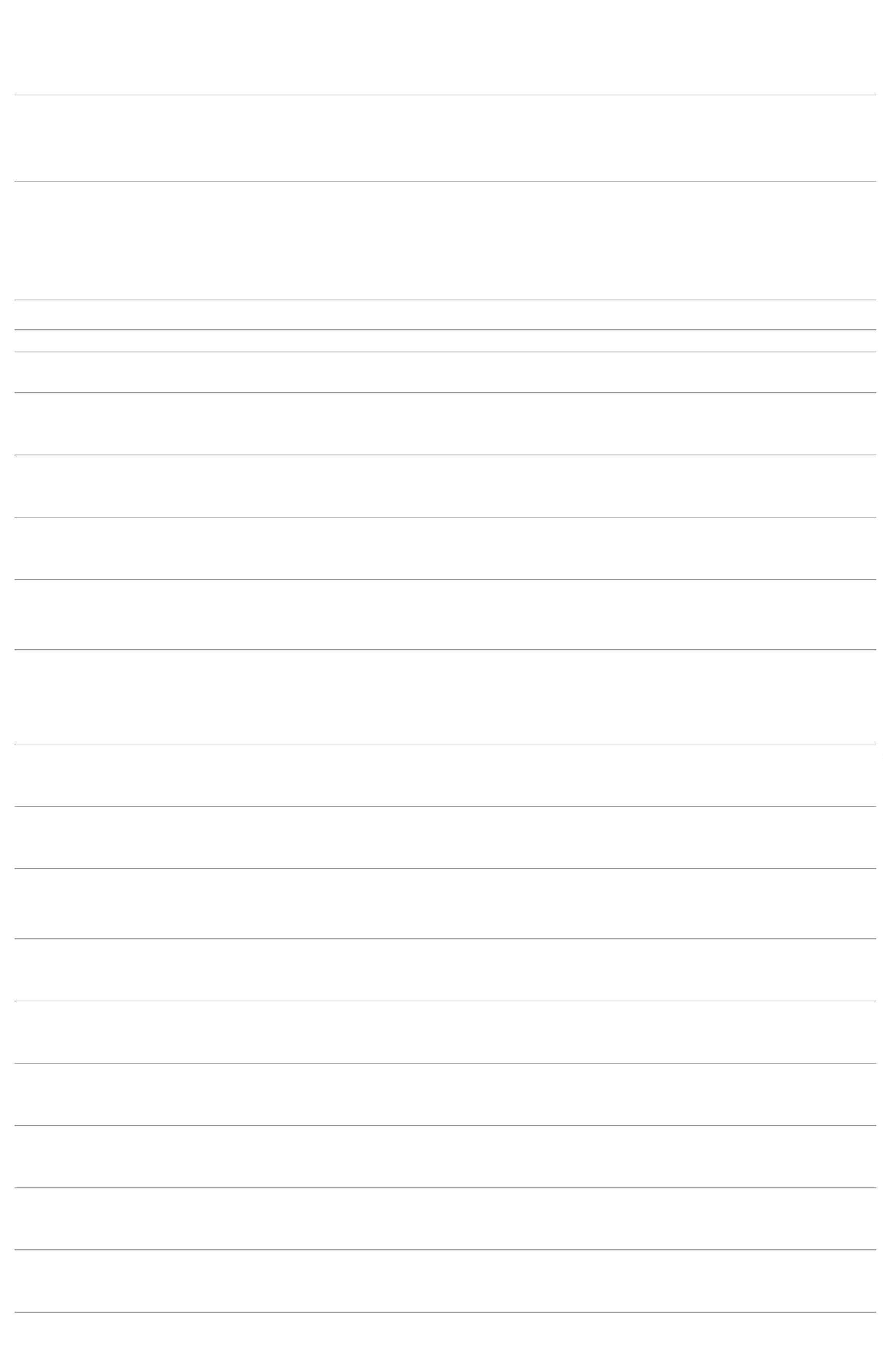 184 TEICOPLANINA PO P/ SOL. INJ. 400MG - 38988FRASCO-KOPLAN TEICOPLANINA 400 MG CX/10FR - FRESENIUS1Ello Distribuicao KOPLAN TEICOPLANINA 400-R$34,8000R$0,000030 FrascoR$Rosana DeOliveiraMouraLtda - EppMG CX/ 10FR FRESENIUSKABI BRASIL LTDA1.044,000025/11/20212:01TotalParcial:R$26735.0133.465,5000Total de Itens da Cotação: 192Total de Itens Impressos: 15Programaçãode EntregaPreçoUnitário FábricaPreçoProdutoCódigoFabricanteEmbalagemFornecedorComentárioJustificativaRent(%)QuantidadeValor Total Usuário;- MGMED ,DIPHA,MULTIFARMA,SULMEDIC, PROHEALTH nãoatendem acondição deRosana DeOliveiraMouraF & FDistribuidora DeProdutosFarmaceuticosLtda5MG/ML SOL INJBROMOPRIDA SOL INJ 5 MG/ ML 2 ML -AMPOLAIM/IV CT 50 AMP VDAMB X 2ML (EMBHOSP)R$0,0000R$295621-BROMOPRIDA, UNIAO QUIMICAnullR$ 2,2000700 Ampola1.540,0000pagamento/prazo.25/11/20212:01-NEW MEDIC ePROTEGEMED nãorespondeu emailde homologação.Rosana DeOliveiraMouraF & F5,0 MG/ML+0,0091 Distribuidora DeBUPIVACAINA 0.5% C/VASOCONSTRITOR 20ML - FRASCOBUPSTESIC COM VASO, UNIAOQUIMICAR$15,0000R$0,00003360206469597164495624----MG/ML SOL INJ CT 6FA VD AMB X 20 MLProdutosFarmaceuticosLtdanullnullnullnull---24 Frasco24 FrascoR$ 360,0000R$ 380,4000R$ 599,4000R$ 900,000025/11/20212:01Rosana DeOliveiraMouraF & FDistribuidora DeProdutosFarmaceuticosLtdaBUPIVACAINA SOL INJ 0.5% S/VASOCONSTRITOR 20ML - FRASCO0,50% SOL INJ CT 6FA VD TRANS X 20 MLR$15,8500R$0,0000BUPSTESIC, UNIAO QUIMICAETILEFRIL, UNIAO QUIMICA25/11/20212:01Rosana DeOliveiraMouraF & F10 MG/ML SOL INJ CT Distribuidora DeCLORIDRATO DE ETILEFRINA SOL INJ 10MG/ML 1ML - AMPOLAR$0,00006 AMP VD AMB X 1MLProdutosFarmaceuticosLtdaR$ 1,3500R$ 3,6000444 Ampola250 Frasco25/11/20212:01Rosana DeOliveiraMouraF & FDistribuidora DeProdutosFarmaceuticosLtdaCORTISONAL 100MGINJ 50FA - 100MG -INJETAVEL - UNIAOQUIMICA;- GOYAZ SERVICEbloqueado devidoa pendenciasHIDROCORTISONA PO P/ SOL. INJ. 10004MG - FRASCOCORTISONAL 100MG INJ 50FA,UNIAO QUIMICAR$0,00001financeiras.25/11/20212:01;- CM e SAGRESnão atingiuRosana DeOliveiraMouraR$ 350,0000DORMIUM0MG/10ML INJX50 Distribuidora DeAMP P.344/98-B1 -0MG - INJETAVEL -UNIAO QUIMICAF & Ffaturamento5minimo. - DIPHA,MULTIFARMA,SULMEDIC nãoatendem aMIDAZOLAM SOL INJ 50MG 10ML (M) -UNIDADEDORMIUM 50MG/10ML INJX50 AMPP.344/98-B1, UNIAO QUIMICAR$0,000013218577-ProdutosFarmaceuticosLtdanullR$ 3,5000100 Unidade525/11/20212:01condição depagamento/prazo.Rosana DeOliveiraMouraF & F0,5 MG/ML SOL INJ Distribuidora DeNEOSTIGMINA. METILSULFATOR$0,000011141728538170340896484---NORMASTIG, UNIAO QUIMICASUCROFER, UNIAO QUIMICACT 50 AMP VD TRANSX 1 MLProdutosFarmaceuticosLtdanullnullnull---R$ 1,0808R$ 9,8000R$ 7,600050 Ampola230 Ampola3000 AmpolaR$ 54,0400500MCG/1ML SOL INJ - AMPOLA25/11/20212:01Rosana DeOliveiraMouraF & F20 MG/ML SOL INJ CT Distribuidora DeSACARATO DE HIDROXIDO FERRICO SOLINJ 20MG/ML 5ML - AMPOLAR$0,0000R$5 FA VD TRANS X 5MLProdutosFarmaceuticosLtda2.254,000025/11/20212:01Rosana DeOliveiraMouraF & FDistribuidora DeProdutosFarmaceuticosLtdaTEFLAN 20MG INJ 50FA - 20MG -INJETAVEL - UNIAOQUIMICATENOXICAM PO P/ SOL INJ 20MG -AMPOLA 20MGTEFLAN 20MG INJ 50 FA, UNIAOQUIMICAR$0,0000R$22.800,000025/11/20212:01TotalParcial:R$4822.029.237,8400Total de Itens da Cotação: 192Total de Itens Impressos: 9Programaçãode EntregaPreçoUnitário FábricaPreçoProdutoCódigoFabricanteEmbalagemFornecedorComentárioJustificativaRent(%)QuantidadeValor Total UsuárioRosana DeOliveiraMouraFARMATERMEDICAMENTOSLTDAACIDO URSODESOXICOLICO 50MG -COMPRIMIDOURSACOL 50mg 30cpr *M* ZAMBON -- ZAMBON LABS.FARMS.LTDAURSACOL 50mg 30cpr *M*ZAMBONR$0,0000434908-----CP-R$ 1,9500R$ 2,800030 ComprimidoR$ 58,500025/11/20212:01Rosana DeOliveiraMouraFARMATERMEDICAMENTOSLTDAIMUSSUPREX 50mg 50cpr *M* -- EMSIND.FARM.LTDAIMUSSUPREX 50mg 50cpr*M*R$0,000020360AZATIOPRINA 50MG - COMPRIMIDOCABERGOLINA 0.5MG - COMPRIMIDO12485397791008330015CPCPCPVD-150 Comprimido152 Comprimido360 Comprimido12 FrascoR$ 420,000025/11/20212:01;- WERBAN eRosana DeOliveiraMouraDROGARIA NOVAESPERANÇA nãoatendem acondição depagamento/prazo.CABERGOLINA 0,5mg 8cpr*GENERICO* -- PRATI, DONADUZZICIA LTDAFARMATERMEDICAMENTOSLTDACABERGOLINA 0,5mg 8cprR$21,2600R$0,0000R$3*GENERICO*3.231,520025/11/20212:01Rosana DeOliveiraMoura;- FARMACIA BSnão respondeuemail deFARMATERMEDICAMENTOSLTDACARBONATO DE CALCIO 500MG -COMPRIMIDOCALCIPREV 500mg 60cpr *M*COTACAO -- VITAMEDCALCIPREV 500mg 60cpr*M* COTACAOR$0,000034R$ 0,7600R$ 273,6000R$ 856,8000R$ 777,2000homologação.25/11/20212:01Rosana DeOliveiraMouraCEFADROXILA 250mg Susp100ml*EUROFAR GENERICO*(C1) --EUROFARMA GENERICOSFARMATERCEFADROXILA 250mg SuspCEFADROXILA 500MG/5ML - FRASCOR$71,4000R$0,0000MEDICAMENTOS 100ml*EUROFAR GENERICO*--100ML SUSP.ORAL - FRASCOLTDA(C1)25/11/20212:01Rosana DeOliveiraMouraFARMATERMEDICAMENTOSLTDACEFADROXILA 500mg 8cap *EMSGENERICO*(C1) -- EMS GENERICOSCEFADROXILA 500mg 8cap*EMS GENERICO*(C1)R$0,00004412CEFADROXILA CAPS 500MG - CAPSULACEFALEXINA SUSP. ORAL 250MG/5ML219917079--CPR$ 3,3500232 Capsula1 Frasco25/11/20212:01CEFALEXINA 250mg 100ml *TEUTOGENERICO*(C1) -- LAB.TEUTOUNFARMATERMEDICAMENTOSCEFALEXINA 250mg 100ml*TEUTO GENERICO*(C1);- MEDFUTURA eWEBRAN nãoR$41,9000R$0,0000R$ 41,9000 Rosana DeOliveira100ML - FRASCO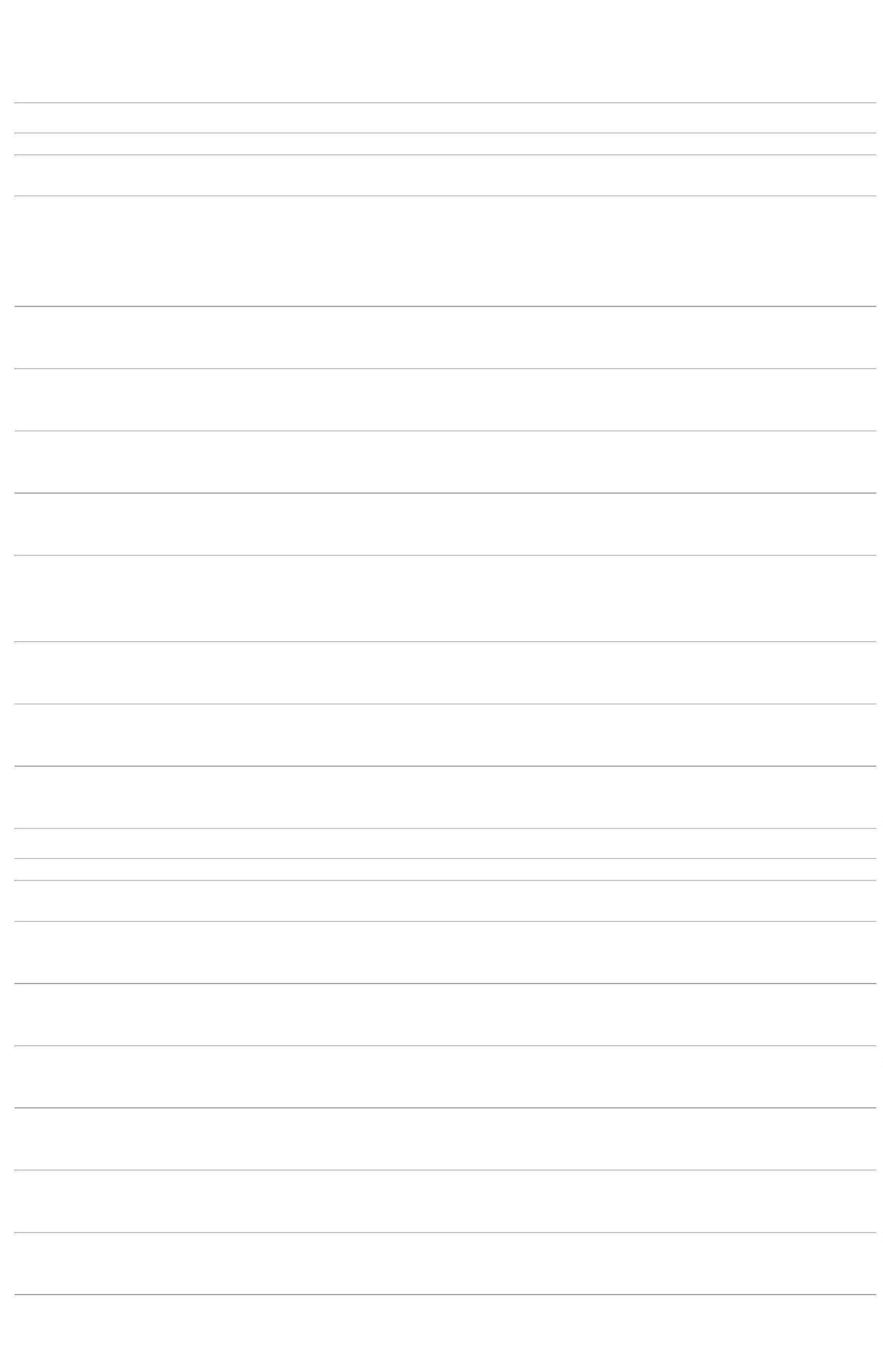 GENERICOSLTDAatendem acondição deMouraapgamento/prazo.25/11/20212:01Rosana DeOliveiraMoura3000 Comprimido R$ 930,0000ATENSINA 100mg 30cpr *M*BOEHRINGER -- BOEHRINGERINGELHEIM DO BRASILQUIM.FARM.LTDAFARMATERMEDICAMENTOSLTDAATENSINA 100mg 30cpr *M*BOEHRINGERR$0,00005524CLONIDINA 0.100MG - COMPRIMIDO8564--CP--R$ 0,3100R$ 0,840025/11/20212:01Rosana DeOliveiraMouraFARMATERCLORETO DE POTASSIO 600MG -COMPRIMIDOSLOW-K 600mg 20drg *M* -- UNIAOQUIM.FARM.NAC.S/AR$0,000010289DRMEDICAMENTOS SLOW-K 600mg 20drg *M*LTDA60 ComprimidoR$ 50,400025/11/20212:01;- ALMEIDA nãorespondeu emailde homologação. -LOGMED nãocontémdisponibilidade emestoque. -DROGARIA NOVAESPERANÇA,CORPHO, nãoatendem aRosana DeOliveiraMouraFARMATERMEDICAMENTOSLTDADOMPERIDONA 1 MG/ML SUSP. ORALDOMPERIDONA Xarope 100ml*GENERICO* -- MEDLEY GENERICOSDOMPERIDONA Xarope100ml *GENERICO*R$26,4900R$0,0000R$735814-CX100 Frasco100ML - FRASCO2.649,000025/11/20212:01condição depagamento/prazo.;- CIENTIFICAcontem multiplo deembalagem acimado solicitado. -WERBRAN nãoatende a condiçãodeRosana DeOliveiraMouraR$ 136,2000DOXICICLINA 100mg 15cp *SANDOZGENERICO*(C1) -- SANDOZ DOBRASIL IND. FARM. LTDAFARMATERMEDICAMENTOSLTDADOXICICLINA 100mg 15cpR$0,00007953DOXICICLINA 100MG - COMPRIMIDO10050--CPR$ 2,270060 Comprimido*SANDOZ GENERICO*(C1)25/11/20212:01pagamento/prazo.Rosana DeOliveiraMouraSUP GLICERINA GRANADO AD 12unid*M* -- CASA GRANADOLABORTORIOS FARMACIAS EDROGRARIAS SA;- WERBRAN nãoFARMATERMEDICAMENTOSLTDAGLICERINA SUPOSITORIO ADULTO -UNIDADESUP GLICERINA GRANADO atende a condiçãoR$0,00005456UNR$ 2,510024 UnidadeR$ 60,2400AD 12unid *M*depagamento/prazo.25/11/20212:01;- DROGARIANOVA ESPERANÇAnão atende acondição depagamento /prazo. - ALMEIDAnão respondeuemail deRosana DeOliveiraMoura1200 Comprimido R$ 732,0000APRESOLINA 50mg 20drg *M*NOVARTIS -- NOVARTIS BIOCIENCIASS/AFARMATERMEDICAMENTOSLTDAAPRESOLINA 50mg 20drgR$0,0000101HIDRALAZINA 50MG - COMPRIMIDO16114-DRR$ 0,6100*M* NOVARTIS25/11/20212:01homologação.Rosana DeOliveiraMoura;- WERBRAN nãoHIDROX. DE ALUMINIO+HIDROX. DEMAGNESIO+OXETACAINA 240ML -FRASCOFARMATERMEDICAMENTOSLTDADROXAINE 240ml SUSP *M* DAUD --DAUD-LABORATORIO DAUD OLIVEIRADROXAINE 240ml SUSP *M* atende a condiçãoR$39,1400R$0,0000R$111106071516108975219----FRCPUNCP100 Frasco60 Comprimido2 FrascoDAUDde3.914,0000pagamento/prazo.25/11/20212:01Rosana DeOliveiraMouraBUSCOPAN 10mg 20dgr *M*BOEHRINGER -- BOEHRINGERINGELHEIM DO BRASILQUIM.FARM.LTDA;- CORPHO nãoBUSCOPAN 10mg 20dgr *M* atende a condiçãoFARMATERMEDICAMENTOSLTDAHIOSCINA 10 MG (BROMETO DE N-BUTILESCOPOLAMINA) - COMPRIMIDOR$0,0000R$ 0,9800R$ 58,8000BOEHRINGERdepagamento/prazo.25/11/20212:01Rosana DeOliveiraMoura;- RIO CLARENSEFARMATERMEDICAMENTOSLTDALEVETIRACETAM SUSP 100MG/ML FRKEPPRA SOL 100mg/ml 150ml *M*(C1) -- UCB BIOPHARMA S.AKEPPRA SOL 100mg/ml150ml *M*(C1)respondeuR$R$3820238199R$ 300,0400R$ 250,5000150ML - FRASCOincorretamente o 150,0200 0,0000item solicitado.25/11/20212:01Rosana DeOliveiraMoura;DROGARIA NOVAESPERANÇA nãoatende a condição R$ 5,0100deFARMATERMEDICAMENTOSLTDALEVONORGESTREL 0.75MG -COMPRIMIDODIA D 0,75mg 2cpr *S* CIMED --CIMED INDUSTRIA S.A.DIA D 0,75mg 2cpr *S*CIMEDR$0,000050 Comprimido25/11/20212:01pagamento/prazo.;- MED CENTER ,DISTRIMIX nãoatendem aRosana DeOliveiraMouraMETFORMINA 500mg 30cpr*GENERICO* -- LABORATORIOTEUTO BRASILEIRO S/AFARMATERMEDICAMENTOSLTDAMETFORMINA 500mg 30cprcondição deR$0,000011125 METFORMINA 500 MG - COMPRIMIDO117093804614538---CPFRCPR$ 0,2500240 ComprimidoR$ 60,0000*GENERICO*pagamento/prazo.-ONIX não atingiufaturamentominimo.25/11/20212:01Rosana DeOliveiraMoura;n- CORPHO NãoGROW VIT BB 20ml GTS (SOMENTECOTACAO) -- CIFARMA CIENTIFICAFARMACEUTICA LTDAFARMATERMEDICAMENTOSLTDAPOLIVITAMINICO SOL ORAL 20ML -GROW VIT BB 20ml GTS(SOMENTE COTACAO)atende a condiçãodepagamento/prazoR$41,9000R$0,0000R$6164100 FrascoFRASCO4.190,000025/11/20212:01;- CIENTITIFICAcontem multiplo deembalagem acimado solicitado. -WERBAN nãoatende a condiçãodeRosana DeOliveiraMouraPREDNISONA 5mg 20cpr*GENERICO* -- LAB.NEOQUIMICAGENERICOSFARMATERMEDICAMENTOSLTDAPREDNISONA 5mg 20cprR$0,0000PREDNISONA 5MG - COMPRIMIDOR$ 0,5500160 ComprimidoR$ 88,0000*GENERICO*25/11/20212:01pagamento/prazo.;- DISTRIMIX, MEDCENTER,WERBRAN nãoatendem aRosana DeOliveiraMouraPROPRANOLOL 40mg 30cpr*GENERICO* -- LAB.TEUTOGENERICOSFARMATERMEDICAMENTOSLTDAPROPRANOLOL 40mg 30cprGENERICO*R$0,00001168 PROPRANOLOL 40 MG - COMPRIMIDO4999--CPCPR$ 0,1900R$ 0,7700540 Comprimido120 ComprimidoR$ 102,6000R$ 92,4000*condição de25/11/20212:01pagamento/prazo.;- DISTRIMIX ,Rosana DeOliveiraMouraMED CENTER eDIPHA nãoatendem aNERVAMIN 300mg 30cp *S*(VITAMINA B1) PRATI -- PRATI,DONADUZZI CIA LTDAFARMATERMEDICAMENTOSLTDANERVAMIN 300mg 30cp *S*(VITAMINA B1) PRATIR$0,000086TIAMINA 300MG - COMPRIMIDO10560condição depagamento/prazo.25/11/20212:01TotalParcial:R$6753.019.273,7000Total de Itens da Cotação: 192Total de Itens Impressos: 22Programaçãode EntregaPreçoUnitário FábricaPreçoProdutoCódigoFabricanteEmbalagemFornecedorComentárioJustificativaRent(%)QuantidadeValor Total Usuário;- LONG MED nãorespondeu emailde homologação. -MEDILAR eRosana DeOliveiraMouraHospfarIndustria eComercio deProdutosALFAPORACTANTESOL.INTRATRAQUEAL/INTRABRONQUEAL 42387CUROSURF 120MG SUSP INJCX1FAX15MLR$R$R$10-CHIESICX/1FAX1,5ML50 FrascoONCOVIT nãoatendem acondição de1.200,0000 0,000060.000,0000120MG 1.5ML - FRASCO25/11/20212:01Hospitalares SApagamento/prazo.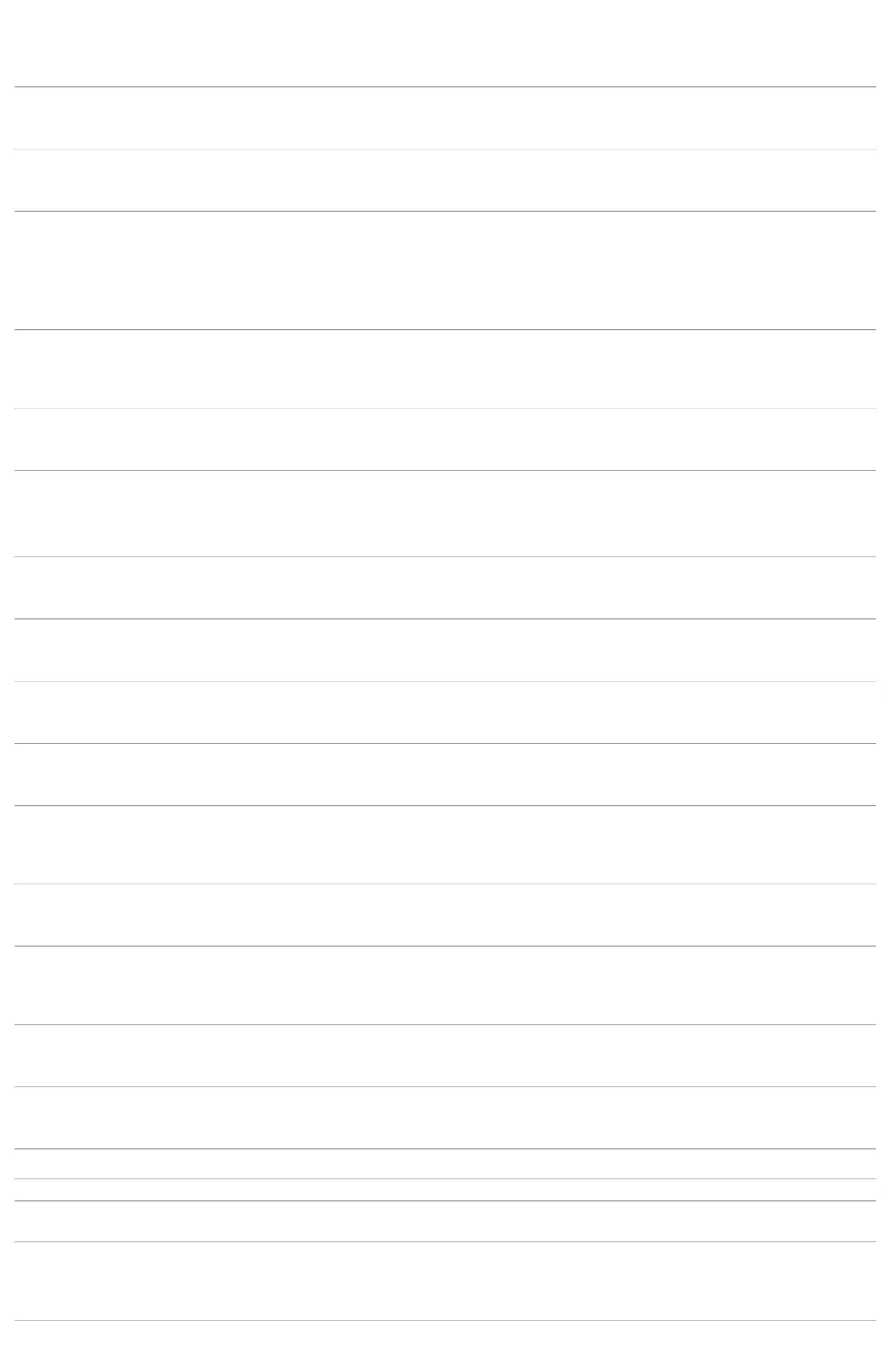 Rosana DeOliveiraMouraHospfarIndustria eComercio deProdutos;- WERBRAN eMED CENTER nãoatendem acondição depagamento/prazo.BETAMETASONA SOL INJ 6MG/ML 1ML -AMPOLACELESTONE SOLUSPAN SUSPINJ CX/1AMPX1MLR$0,0000R$2457983377934230--MANTECORPCX/1AMPX1MLR$ 6,38002200 Ampola14.036,000025/11/20212:01Hospitalares SA;- FARMACIA BSnão respondeuemail deRosana DeOliveiraMouraHospfarIndustria eComercio deProdutosCITRATO DE SILDENAFILA - 25MG -COMPRIMIDOCITRATO DE SILDENAFILA25MG CX/4CPRhomologação. -GLOBAL nãoatende a condiçãodeR$0,0000EMS1 BLT X 4 COMP REVR$ 2,7000112 ComprimidoR$ 302,400025/11/20212:01Hospitalares SApagamento/prazo.Rosana DeOliveiraMouraHospfarIndustria eComercio deProdutosCLORETO DE SODIO SOL. INJ. 0.9%FISIOLOGICO 0,9% SISTFECH CX/40FRX250MLR$0,0000R$3377527387------EQUIPLEXCX/40FRX250MLCX/20CPR SIMPLESCX/25FAX20MLCX/30CPR--R$ 5,4048R$ 0,0885600 Bolsa250ML - BOLSA - BOLSA3.242,880025/11/20212:01Hospitalares SARosana DeOliveiraMouraHospfarIndustria eComercio deProdutos*LORAZEPAM 2MGCX/20CPR (G)R$0,00001111121 LORAZEPAM 2MG (M) - COMPRIMIDOEMS60 ComprimidoR$ 5,3100R$ 343,6900R$ 29,757025/11/20212:01Hospitalares SA;- MEDILAR ,SULMEDIC,Rosana DeOliveiraMouraHospfarIndustria eComercio deProdutosMEROPENEM 500MG PO SOLINJ IV CX/25FA (GGLOBAL nãoatendem acondição deR$13,7476R$0,000023 MEROPENEM SOL INJ 500MG - FRASCO 16383BIOCHIMICO25 Frasco25/11/20212:01Hospitalares SApagamento/prazo.Rosana DeOliveiraMouraHospfarIndustria eComercio deProdutos;- DROGARIANOVA ESPERANÇAnão atende acondição depagamento/prazo.R$,0000263435METILDOPA 250MG - COMPRIMIDO107083818538184EMSCAPTOPRIL 25MG CX/30CPRR$ 0,0763390 Comprimido350 Comprimido100 Comprimido025/11/20212:01Hospitalares SARosana DeOliveiraMouraHospfarIndustria eComercio deProdutosMISOPROSTOL 200MCG COMP. VAGINAL* PROSTOKOS 200MCGCX/50CPR VAGR$33,9304R$0,0000R$HEBRONHEBRONCX/50CPR---COMPRIMIDO11.875,640025/11/20212:01Hospitalares SARosana DeOliveiraMouraR$ 775,4400HospfarIndustria eComercio deProdutosMISOPROSTOL 25MCG COMP. VAGINAL -COMPRIMIDO* PROSTOKOS 25MCGCX/100CPR VAGR$0,0000CX/100CPRR$ 7,754425/11/20212:01Hospitalares SA;- WERBRAN eCORPHO nãoatendem aRosana DeOliveiraMouraR$ 401,4000HospfarIndustria eComercio deProdutoscondição deR$0,00001153 ONDANSETRONA 4 MG - COMPRIMIDO3447725042--CRISTALIACX/10CPRNAUSEDRON 8MG CX/10CPRR$ 1,3380300 Comprimidopagamento/prazo.-ALMEIDA não25/11/20212:01Hospitalares SArespondeu emailde homologação.Rosana DeOliveiraMouraHospfarIndustria eComercio deProdutosVASOPRESSINA SOL. INJ. 20U/ML -ENCRISE 20U/ML SOL INJCX/10AMPX1MLR$23,3200R$0,0000R$90BIOLABCX/10AMPX1ML-80 AmpolaAMPOLA1.865,600025/11/20212:01Hospitalares SATotalParcial:R$4267.092.878,1170Total de Itens da Cotação: 192Total de Itens Impressos: 11Programaçãode EntregaPreçoUnitário FábricaPreçoProdutoCódigoFabricanteEmbalagemFornecedorComentárioJustificativaRent(%)QuantidadeValor Total UsuárioImperialComercial deMedicamentos eProdutosHospitalaresLtda - MeRosana DeOliveiraMoura;- G MEDICAL nãoatende a condiçãodeCREME BARREIRA BISANAGA 28 A 60 MLDDERMA CREME DE BARREIRA,DDERMAR$32,0000R$0,0000R$6338979-12null108 Unidade-UNIDADE3.456,0000pagamento/prazo.25/11/20212:01TotalParcial:R$108.03.456,0000Total de Itens da Cotação: 192Total de Itens Impressos: 1Programaçãode EntregaPreçoUnitário FábricaPreçoProdutoCódigoFabricanteEmbalagemFornecedorComentárioJustificativaRent(%)QuantidadeValor Total UsuárioRosana DeOliveiraMouraLOGMED;- MED CENTER eMULTIFARMA nãoatendem acondição depagamento/prazo.DISTRIBUIDORAE LOGISTICAHOSPITALAREIRELIBICARBONATO DE SODIO SOL INJ 8.4%50ML - BOLSABICARBONATO DE SODIO SOL. 8.4%BOLSA 250 ML, JPR$29,3300R$0,0000R$288116640---CAIXAnull80 Bolsa22.346,400025/11/20212:01Rosana DeOliveiraMouraLOGMEDDISTRIBUIDORAE LOGISTICAHOSPITALAREIRELI3,125 MG COM CT BLAL AL X 30R$0,000038CARVEDILOL 3.125MG - COMPRIMIDO2766514417CARDBET, NOVA QUIMICALEGRAND-R$ 0,110030 Comprimido420 ComprimidoR$ 3,300025/11/20212:01Rosana DeOliveiraMouraLOGMEDDISTRIBUIDORAE LOGISTICAHOSPITALAREIRELI;- ALMEIDA nãorespondeu email R$ 0,4533de homologação.ESPIRONOLACTONA 25MG -COMPRIMIDO25 MG COM CT BL ALPLAS TRANS X 60R$0,0000ESPIRONOLACTONA, GEOLABnullR$ 190,386025/11/20212:01;- MGMED nãoatende a condiçãodepagamento/prazo.- ACERMED eSAGRES nãoatingiufaturamentominimo. -DISTRIBUIDORAnão respondeuemail deRosana DeOliveiraMouraLOGMED50 MCG/ML SOL INJ DISTRIBUIDORAFENTANILA, CITRATO SOL INJR$0,00008539773-CITRATO DE FENTANILA, HIPOLABOR CX 50 AMP VD AMB XMLE LOGISTICAHOSPITALAREIRELInullR$ 0,8400200 UnidadeR$ 168,000050MCG/ML - AMP 2ML (M)225/11/20212:01homologação. -Rosana DeOliveiraMouraLOGMED;- MED CENTER eMGMED nãoatendem acondição depagamento/prazo.FITOMENADIONA (VITAMINA K1) SOLINJ INTRAMUSCULAR 10MG/ML 1ML -AMPOLA10 MG/ML SOL INJ CX DISTRIBUIDORAR$,0000R$8631550-KAVIT, CRISTALIA25 AMP VD AMB X 1ML (EMB HOSP) - 05E LOGISTICAHOSPITALAREIRELInullR$ 2,0100600 Ampola01.206,000025/11/20212:01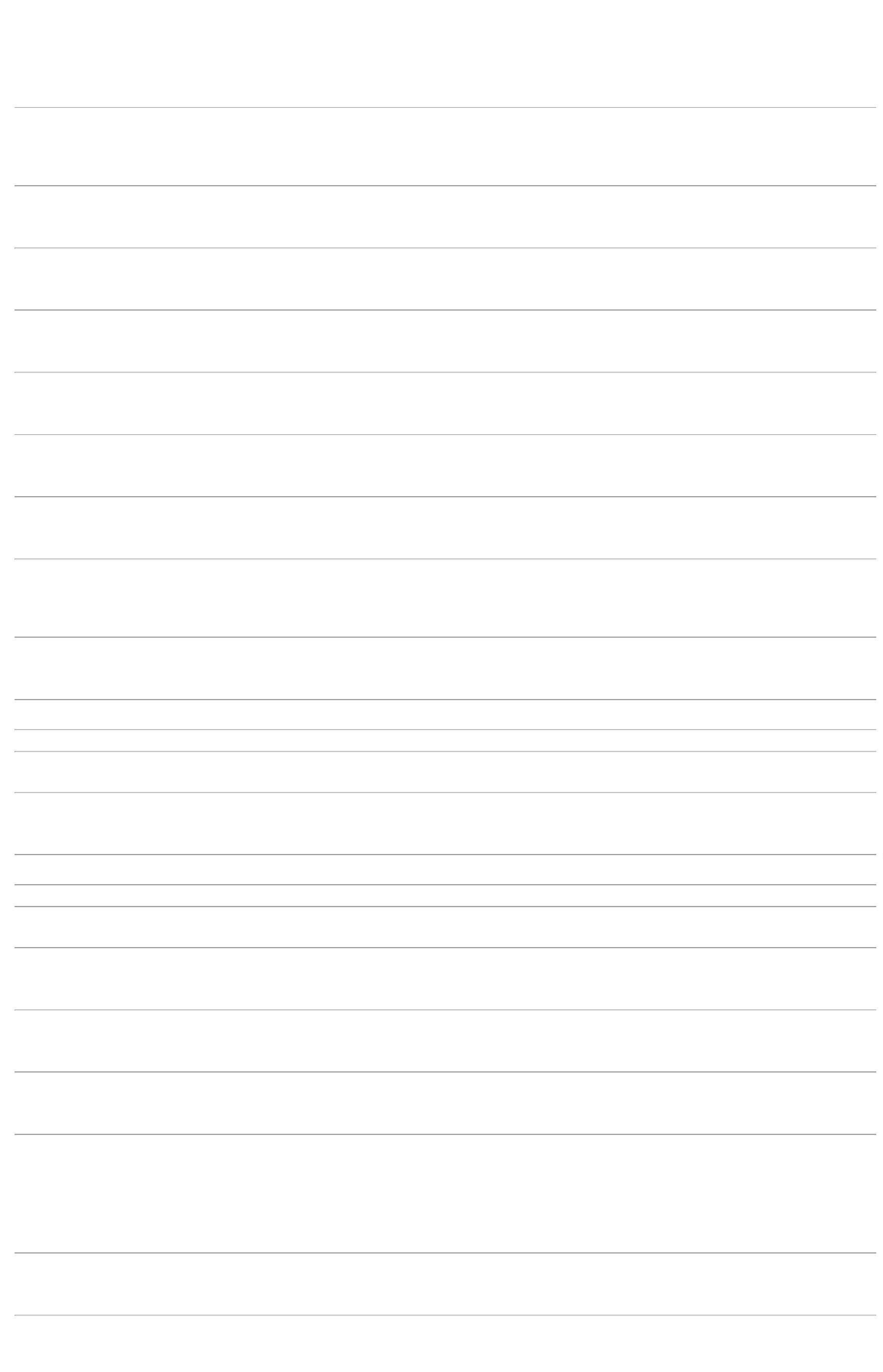 100HIDRALAZINA 25MG - COMPRIMIDO38218-APRESOLINA, NOVARTIS25 MG DRG CT BLAL/AL X 60LOGMEDDISTRIBUIDORAE LOGISTICAHOSPITALAREIRELInull-R$ 0,3692R$0,0000360 ComprimidoR$ 132,9120 Rosana DeOliveiraMoura25/11/20212:01Rosana DeOliveiraMouraLOGMEDDISTRIBUIDORAE LOGISTICAHOSPITALAREIRELI;- CORPHO nãoLEVOTIROXINA SODICA 25 MCG -COMPRIMIDO25 MCG COM CT BLAL AL X 30atende a condiçãodepagamento/prazo.R$0,00001111729516149117837429---LEVOTIROXINA SODICA, MERCKHELMIZOL, TEUTO BRAS.EUPEPT, CIFARMAnullnullnullR$ 0,2111R$ 0,2331R$ 0,0893300 Comprimido300 Comprimido360 CapsulaR$ 63,3300R$ 69,9300R$ 32,148025/11/20212:01;- COMERCIAL RIORosana DeOliveiraMouraLOGMEDDISTRIBUIDORAE LOGISTICAHOSPITALAREIRELICLARENSE,DISTRIMIX, RM ,CIENTIFICAcontem multiplo deembalagem acimado solicitado.METRONIDAZOL COMP 250MG -COMPRIMIDO250 MG COM CT BLAL PLAS TRANS X 20R$0,000025/11/20212:01Rosana DeOliveiraMouraLOGMEDDISTRIBUIDORAE LOGISTICAHOSPITALAREIRELI20 MG CAP DURA LIBRETARD CT BL ALPLAS PVC/PVDCTRANS X 90OMEPRAZOL 20MG - CAPSULA EMBLISTERR$0,0000-25/11/20212:01;- VERBENA deacordo com a RDC7/2007medicamentoproduzido emescala industrialnão pode sermanipulado. -6Rosana DeOliveiraMouraLOGMED500 MG/ML SOL INJ DISTRIBUIDORASULFATO DE MAGNESIO SOL INJ 50%ISOFARMA - SOLUCAO DE SULFATODE MAGNESIO, ISOFARMAR$0,0000R$1796038-CX 200 AMP PLAS PETRANS X 10 MLE LOGISTICAHOSPITALAREIRELInullR$ 7,3632400 Ampola10ML - AMPOLA2.945,280025/11/20212:01DIPHA não atendea condição depagamento/prazo.;- WERBRAN ,Rosana DeOliveiraMouraLOGMEDDISTRIBUIDORAE LOGISTICAHOSPITALAREIRELIMULTIFARMA ,MEDFUTURA nãoatendem aTRAMADOL SOL INJ 50MG/ML 1ML (M) -AMP. 50MGR$0,0000R$18927889-Tramadol 50mg/1ml - Amp, TEUTOCAIXAnullR$ 4,41001320 Unidade5.821,2000condição de25/11/20212:01pagamento/prazo.TotalParcial:R$4370.012.978,8860Total de Itens da Cotação: 192Total de Itens Impressos: 11Programaçãode EntregaPreçoUnitário FábricaPreçoProdutoCódigoFabricanteEmbalagemFornecedorComentárioJustificativaRent(%)QuantidadeValor Total UsuárioRosana DeOliveiraMoura100 Frasco/Ampola R$ 347,2000BENZ. PROCAINA + BENZ. POTASSICA(300.000UI + 100.000UI) FR ->BENZILPENICILINA PROC.+POTA.INJ.300000+100000UI -400000 U INJ CX 100FA + 100 DILPrestamedHospitalar EireliR$0,000023322718--PENKARON, BLAUnullnull-R$ 3,4720R$ 1,700025/11/20212:01FRASCO/AMPOLARosana DeOliveiraMoura50 MG/ML SOL INJ CXFENITOINA SOL INJ 50 MG/ ML 5 ML (M)PrestamedHospitalar EireliR$0,0000818638FENITOiNA SODICA, HIPOLABOR100 AMP VD TRANS X-100 AmpolaR$ 170,0000R$ 499,5000-AMPOLA5ML25/11/20212:01;- MULTIFARMAnão atende acondição depagamento/prazo. R$ 9,9900- GO.MED nãorespondeu emailde homologação.Rosana DeOliveiraMoura20 MG/ML SOL INJLIDOCAINA SOL INJ 2% C/VASOCONSTRITOR 20ML - FRASCOCLORIDRATO DE LIDOCAiNAMONOIDRATADO, HYPOFARMAPrestamedHospitalar EireliR$0,00001196458-IV/IM CX 25 FA VDTRANS X 20 MLnull50 Frasco25/11/20212:01TotalParcial:R$250.01.016,7000Total de Itens da Cotação: 192Total de Itens Impressos: 3Programaçãode EntregaPreçoUnitário FábricaPreçoProdutoCódigoFabricanteEmbalagemFornecedorComentárioJustificativaRent(%)QuantidadeValor Total UsuárioRosana DeOliveiraMouraProsper2MG/ML SOL INJONDANSETRONA SOL INJ 4MG 2ML(2MG/ML) - AMPOLA DE 4MGCLORIDRATO DE ONDANSETRONA,HIPOLABORComércio EDistribuiçãoEirelli - MeR$0,0000R$1546455-IM/IV CX 100 AMP VDAMB X 2 MLnull-R$ 1,89003400 Ampola6.426,000025/11/20212:01TotalParcial:R$3400.06.426,0000Total de Itens da Cotação: 192Total de Itens Impressos: 1Programaçãode EntregaPreçoUnitário FábricaPreçoProdutoCódigoFabricanteEmbalagemFornecedorComentárioJustificativaRent(%)QuantidadeValor Total UsuárioRosana DeOliveiraMouraPró-saúde20 PCC SOL INJ CT FA Distribuidora DeDesc: ACIDO EPSILONAMINOCAPROICO 4G;- MED CENTERnão atende acondição deACIDO AMINOCAPROICO SOL INJR$30,0000R$0,00002925297-----IPSILON, ZYDUS NIKKHO30 FrascoR$ 900,0000200MG/ML FR 20ML - FRASCOVD AMB X 20 MLMedicamentos 200MG/ML 20ML (IPSILON) /Eireli - MeMarca: ZYDUS NIKKHOpagamento/prazo25/11/20212:01Rosana DeOliveiraMouraPró-saúdeDistribuidora DeMedicamentos 250ML / Marca: HALEX ISTAREireli - MeSOL INJ IV CX 50ÁGUA PARA INJEÇÃO, HALEX ISTAR BOLS PP TRANS SISTFECH X 250 MLDesc: AGUA P/ INJECAOR$0,0000R$AGUA DESTILADA 250 ML439305225----R$ 8,5000R$ 0,8000R$ 2,5900R$ 2,9900600 Frasco50 Comprimido12 Unidade25 Frasco5.100,000025/11/20212:01Rosana DeOliveiraMouraPró-saúde500 MG COM REV CTDesc: AZITROMICINA 500MGCPR C/5 (GENERICO) /Marca: CIMEDDistribuidora DeMedicamentosEireli - MeR$0,00002157AZITROMICINA 500 MG - COMPRIMIDOAZITROMICINA, CIMEDPRATI DONADUZZIFARMACEBL AL PLAS TRANS X5R$ 40,0000R$ 31,0800R$ 74,750025/11/20212:01Rosana DeOliveiraMouraPró-saúdeDistribuidora DeMedicamentosEireli - MeDesc: CLORETO DEPOTASSIO XPE 100ML(IONCLOR) / Marca: PRATIDONADUZZICLORETO DE POTASSIO XPE. 60MG/MLFR. 100ML - UNIDADER$0,00005245687681FRASCOFRASCO25/11/20212:01Rosana DeOliveiraMouraPró-saúdeDistribuidora DeMedicamentosEireli - MeDesc: DEXCLORFENIRAMINAXPE 100ML (GENERICO) /Marca: FARMACEDEXCLORFENIRAMINA SOL ORALR$0,000062MG/5ML 120ML - FRASCO25/11/20212:01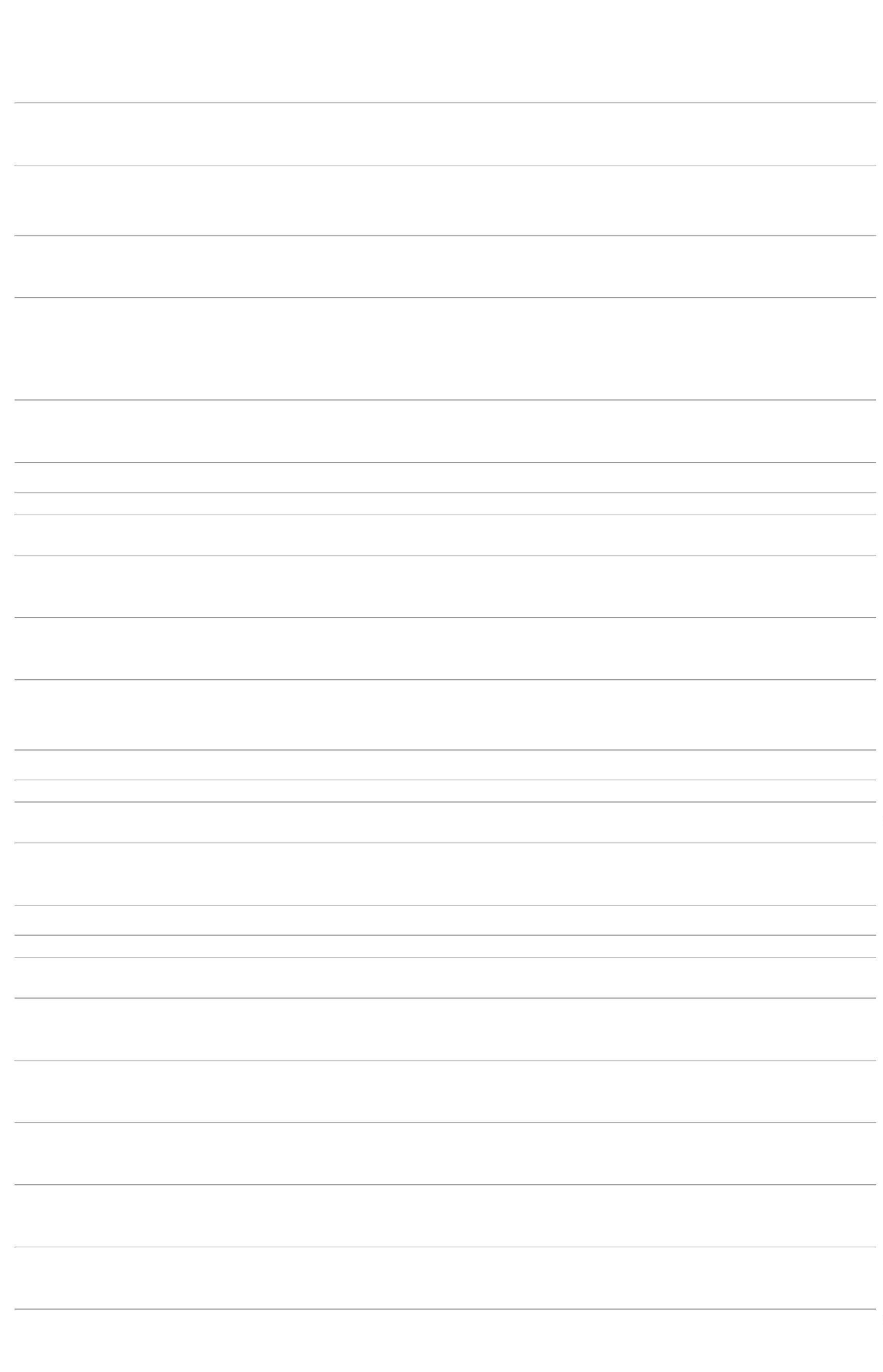 71DIPIRONA SOL INJ 500 MG/ ML 2ML -AMPOLA 1000MG5626-DIPIFARMA, FARMACE500 MG/ML SOL INJCX 100 AMP VD AMB Distribuidora DePró-saúdeDesc: DIPIRONA 500MG/ML100X2ML (DIPIFARMA) /Marca: FARMACE;- MAEVE nãoatendem acondição deR$ 1,8000R$0,00009000 AmpolaR$Rosana DeOliveiraMoura16.200,0000X 2 MLMedicamentosEireli - Mepagamento/prazo.25/11/20212:01;- MEDILAR,MAEVE,MULTIFARMA,CORPHO nãoatendem acondição depagamento/prazo.DISTRIBUIDORABRASIL nãoRosana DeOliveiraMouraPró-saúdeDesc: EFEDRINA 50MG/ML50 MG/ML SOL INJ CXDistribuidora De SOL INJ CX/50 AMP X 1MLMedicamentosEireli - MeR$0,0000R$76EFEDRINA SOL INJ 50MG 1ML - AMPOLA 6483-SULFATO DE EFEDRINA, HIPOLABOR 50 AMP VD AMB X 1MLR$ 6,9000350 Ampola(GENERICO) / Marca:HIPOLABOR2.415,000025/11/202-12:01respondeu emailde homologação.Rosana DeOliveiraMouraPró-saúdeDistribuidora DeMedicamentosEireli - Me10,0 MG/ML SOL INJDesc: FUROSEMIDA 20MG100X2ML 10MG/ML IM/IV /Marca: HYPOFARMAFUROSEMIDA SOL INJ 20 MG 2 ML -R$0,0000R$9156223912------------FUROSEMIDA, HYPOFARMACX 100 AMP VD AMBX 2 ML (EMB HOSP)-R$ 1,70001000 AmpolaAMPOLA1.700,000025/11/20212:01Rosana DeOliveiraMoura12 Frasco/Ampola R$ 234,0000Pró-saúdeDistribuidora DeMedicamentos 1X10ML (WOSULI-R) / Marca:Eireli - MeDesc: INSULINA HUMANAREGULAR - 100 UI/MLWOSULIN R, GERAIS COMERCIO EIMPORTACAO DE MATERIAIS EEQUIPAMENTOS MEDICOSINSULINA REGULAR - SOL INJ 100 U/MLR$19,5000R$0,0000111111111111220303740486269Frasco/Ampola---10ML - FRASCO/AMPOLABIOMM25/11/20212:01Rosana DeOliveiraMouraPró-saúdeDistribuidora DeMedicamentosEireli - MeDesc: LIDOCAINA 2%S/VASO 25X20ML(GENERICO) / Marca:HYPOFARMALIDOCAINA SOL INJ 2% S/VASOCONSTRITOR 20ML - FRASCOR$0,0000R$5828HYPOFARMACAIXAR$ 5,8000R$ 6,9900R$ 1,9500R$ 2,7000225 Frasco1.305,000025/11/20212:01Rosana DeOliveiraMouraPró-saúdeDistribuidora DeMedicamentosEireli - MeDesc: METRONIDAZOL GELVAG 50G+10APL (GENERICO)METRONIDAZOL CREME VAGINAL TUBOR$0,00001794518562179466456PRATI DONADUZZIBISNAGA6 TuboR$ 41,940050G - TUBO/Marca: PRATI DONADUZZI25/11/20212:01Rosana DeOliveiraMoura;- MULTIFARMA eWERBRAN nãoatendem acondição depagamento/prazo.Pró-saúdeDistribuidora DeMedicamentosEireli - MeVenc: 30/04/2023 / Desc:MORFINA 10MG 100X1ML(GENERICA) A1 / Marca:HIPOLABOR10 MG/ML SOL INJ CXMORFINA SOL INJ 10MG/ 1ML (M) -AMPOLAR$0,0000SULFATO DE MORFINA, HIPOLABOR 100 AMP VD AMB X 1ML200 AmpolaR$ 390,0000R$ 216,000025/11/20212:01Rosana DeOliveiraMouraDesc:Pró-saúdeDistribuidora DeMedicamentosEireli - Me;- SENSORIALbloqueado devidoa pendenciasNEOMICINA+BACITRACINA5MG/G 250 UI/G POM DERMNEOMICINA + BACITRACINA POMADATUBO 15GR$0,0000PRATI DONADUZZIHYPOFARMAHIPOLABORFARMACEBISNAGA80 Tubo15G / Marca: PRATIDONADUZZIfinanceiras.25/11/20212:01;-MED CENTER ,Rosana DeOliveiraMoura10 Frasco/Ampola R$ 190,0000Pró-saúdeDistribuidora DeMedicamentosEireli - MeDesc: NITROPRUSSETO DE MGMED, GLOBAL,NITROPRUSSIATO DE SODIO SOL INJSODIO 25MG/ML 5X2ML(NITROP) / Marca:HYPOFARMAMULTIFARMA nãoatendem acondição deR$19,0000R$0,0000CAIXA50MG - FRASCO/AMPOLA25/11/20212:01pagamento/prazoRosana DeOliveiraMouraPró-saúdeDistribuidora DeMedicamentosEireli - MeDesc: PREDNISOLONA3MG/ML 60ML SOL / Marca:HIPOLABORPREDNISOLONA SOL ORAL 3MG/ML 60MLR$0,0000249625414FRASCOBOLSACAIXA----R$ 5,90007 FrascoR$ 41,3000-FRASCO25/11/20212:01Rosana DeOliveiraMouraPró-saúdeDistribuidora DeMedicamentosEireli - MeDesc: SORO RINGER C/LACTATO 500ML / Marca:FARMACERINGER C/ LACTATO SOL. INJ. 500 MLFRASCO - FRASCOR$12,9000R$0,0000R$100 Frasco1.290,000025/11/20212:01Rosana DeOliveiraMouraPró-saúdeDistribuidora DeMedicamentosEireli - MeDesc: SERTRALINA 50MGCPR C/30 (GENERICO) C1 /Marca: CIMEDR$0,000075 SERTRALINA 50MG (M) - COMPRIMIDO 18601CIMEDR$ 0,1300R$ 1,9900R$ 0,0450600 ComprimidoR$ 78,000025/11/20212:01Rosana DeOliveiraMouraPró-saúdeDistribuidora DeMedicamentosEireli - MeDesc: DIMETICONA 75MG/MLGTS 10ML (LUFTY) / Marca:AIRELASIMETICONA SOL ORAL 75 MG/MLR$0,0000R$76815227AIRELAFRASCO700 FrascoFRASCO 10ML.1.393,000025/11/20212:01Rosana DeOliveiraMoura4000 Comprimido R$ 180,0000Pró-saúdeDistribuidora DeMedicamentosEireli - MeDesc: SULFATO FERROSO40MG CPR C/1000(SULFERBEL) / Marca:BELFAR;- MED CENTERnão atende acondição de40 MG COM REV CTSULFATO FERROSO COMP REVESTIDOR$0,000037868SULFERBEL, BELFARBL AL PLAS INC X00040MG FE(II) - COMPRIMIDO1pagamento/prazo.25/11/20212:01TotalParcial:R$31.820,070017007.0Total de Itens da Cotação: 192Total de Itens Impressos: 19Programaçãode EntregaPreçoUnitário FábricaPreçoProdutoCódigoFabricanteEmbalagemFornecedorComentárioJustificativaRent(%)QuantidadeValor Total Usuário;- ONIX nãoatingiufaturamentominimo. -DISTRIMIX,Rosana DeOliveiraMoura50 MG COM CT BL AL RM HospitalarWERBRAN,R$0,000018ATENOLOL 50 MG - COMPRIMIDO4997-ATENOLOL, VITAMEDICnullR$ 0,111760 ComprimidoR$ 6,7020PLAS TRANS X 30LtdaDROGARIA NOVAESPERANÇA, MEDFUTURA nãoatendem a25/11/20212:01condição depagamento/prazo.Rosana DeOliveiraMoura1MG/G CREM DERMDEXAMETASONA CREME 0.1% 10 G -TUBOACETATO DE DEXAMETASONA,SANVALRM HospitalarLtdaR$0,0000645215-CX 50 BG AL X 10 G(EMB HOSP)null-R$ 1,432050 TuboR$ 71,600025/11/20212:01;- MEDILAR,Rosana DeOliveiraMouraMULTIFARMA,GLOBAL, MAEVE,MED CENTER não R$ 1,9752atendem acondição de2MG/ML SOL INJ CXDEXAMETASONA SOL INJ 2 MG 1 ML -AMPOLAFOSFATO DISSODICO DEDEXAMETASONA, HYPOFARMARM HospitalarLtdaR$0,0000665651745173--50 AMP VD TRANS Xnullnull300 AmpolaR$ 592,56001ML25/11/20212:01pagamento/prazo.DEXAMETASONA SOL INJ 4 MG/ ML 2.5ML - FRASCO/AMPOLAFOSFATO DISSODICO DEDEXAMETASONA, TEUTO BRAS.4,0 MG/ML SOL INJCX 120 AMP VD AMBX 2,5 MLRM HospitalarLtda;- DIPHA ,SULMEDIC,MULTIFARMA nãoR$ 2,3627R$0,0000960 Frasco/AmpolaR$Rosana DeOliveiraMoura2.268,1920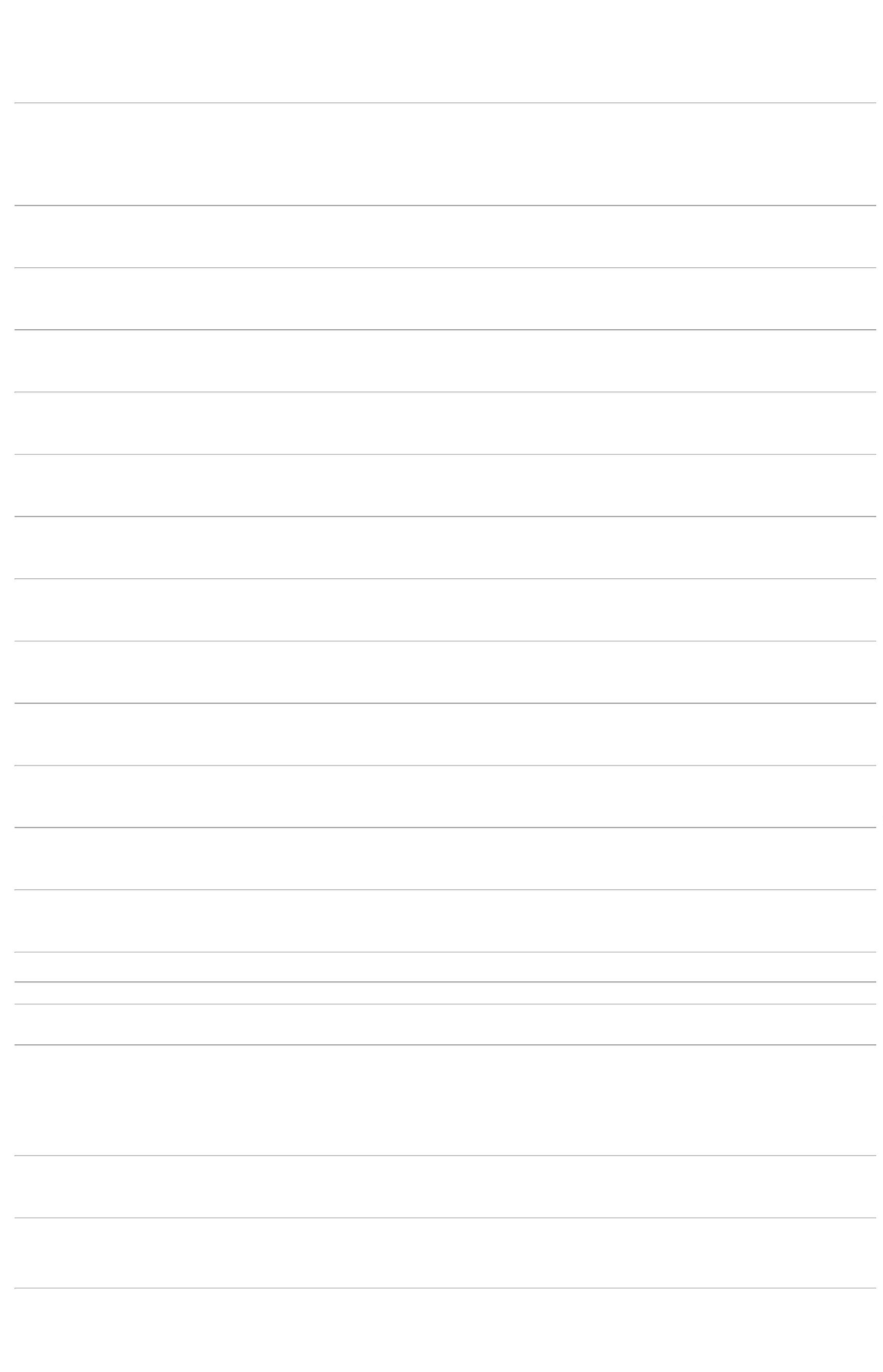 atendem acondição depagamento/prazo.25/11/20212:01Rosana DeOliveiraMoura2000 Comprimido R$ 390,0000DIPIRONA 500MG.CPR.C/200*G*PVC,PRATI DONADUZZIRM HospitalarLtdaR$0,00007702DIPIRONA 500 MG - COMPRIMIDO50204995--CXCXnullnull--R$ 0,1950R$ 5,650025/11/20212:01Rosana DeOliveiraMouraDOBUTREX 250MG.(DOBUTAMINA)10AMP.X20ML*G*PVC,HYPOFARMADOBUTAMINA SOL INJ 250MG/20ML -AMPOLARM HospitalarLtdaR$0,0000R$250 Ampola1.412,500025/11/20212:01;- BIOMIG eMERCO nãorespondeu emailde homologação. -MEDILAR eMGMED nãoatendem aRosana DeOliveiraMouraIMUNOGLOBULINA ANTI-RHO (D) SOLINJ 300MCG - AMPOLA>*T*KAM RHO-D 300MG F/A. 2ML.IM, KAMADARM HospitalarLtdaR$R$R$11038203-UNnull40 Ampola253,0600 0,000010.122,400025/11/20212:01condição depagamento/prazo.Rosana DeOliveiraMoura;- DROGARIANOVA ESPERANÇAnão atende acondição deLACTULOSE XPE 667MG/ML 120ML -FRASCORM HospitalarLtdaR$0,000011111445122105246----LACTULOSE XPE 120ML, NUTRI MAISNISTATINA, PRATI DONADUZZI-nullnullnullnullR$ 5,0500R$ 6,1846R$ 2,0862R$ 1,913420 Frasco100 TuboR$ 101,0000R$ 618,460025/11/20212:01pagamento/prazo.Rosana DeOliveiraMoura25.000 UI/G CREMVAG CX 50 BG AL X0 G + 700 APLICNISTATINA CREME VAGINAL 60 G -TUBORM HospitalarLtdaR$0,0000-625/11/20212:01Rosana DeOliveiraMoura;- MED CENTERnão atende acondição de*T*OXITON 5UI/ML.INJ.C/50AMP,UNIAO QUIMICARM HospitalarLtdaR$0,0000R$50 OCITOCINA 5UI/1ML SOL INJ - AMPOLA 38127CX6000 Ampola200 Ampola12.517,2000pagamento/prazo25/11/20212:01Rosana DeOliveiraMoura25 MG/ML SOL INJ CX100 AMP VD AMB X 2MLPROMETAZINA SOL INJ 50 MG 2ML -RM HospitalarLtdaR$0,0000665653PROMETAZOL, HIPOLABOR-R$ 382,6800AMPOLA25/11/20212:01TotalParcial:R$9980.028.483,2940Total de Itens da Cotação: 192Total de Itens Impressos: 11Programaçãode EntregaPreçoUnitário FábricaPreçoProdutoCódigoFabricanteEmbalagemFornecedorComentárioJustificativaRent(%)QuantidadeValor Total UsuárioRosana DeOliveiraMouraValidade: 28/02/2025 -Stock MedProdutos Medicohospitalares LtdaBENZILPENICILINA POTASSICA SOL INJBENZILPENICILINA 5.000.000IV-IM S/DIL BLAU ARICILINAC/50R$0,0000R$2553424956----BLAU FARMACEUTICAFrasco/Ampola-R$ 7,2500R$ 0,2000R$ 3,2800R$ 3,8500150 Frasco/Ampola5.000.000UI - FRASCO/AMPOLA1.087,500025/11/20212:01Rosana DeOliveiraMouraValidade: 28/02/2024 -CARBAMAZEPINA 200MG 200CP UNIAO QUIMICA UNI-CARBAMAZStock MedProdutos Medicohospitalares LtdaCARBAMAZEPINA 200 MG (M) -COMPRIMIDOR$0,00003502449026069UNIAO QUIMICA FARM NACIONALAUROBINDO PHARMA IND FARMAUROBINDO PHARMA IND FARMComprimidoFrasco/AmpolaFrasco/Ampola-300 Comprimido600 Frasco/Ampola1000 Frasco/AmpolaR$ 60,000025/11/20212:01Rosana DeOliveiraMoura;- MGMED eMEDILAR nãoatendem acondição depagamento/prazo.Stock MedValidade: 31/08/2023 -Produtos Medico CEFALOTINA 1GR IM-IV POCEFALOTINA PO P/SOL. INJ. 1G -FRASCO/AMPOLAR$0,0000R$441.968,0000hospitalares Ltda50 F/A GEN AUROBINDO25/11/20212:01Rosana DeOliveiraMoura;- MEDILAR nãoatende a condiçãodeStock MedValidade: 31/12/2023 -Produtos Medico CEFAZOLINA 1G IM-IV 50 F/ACEFAZOLINA SOL INJ 1G IV / EV -FRASCO/AMPOLA 1000MGR$0,0000R$3.850,0000hospitalares LtdaGEN AUROBINDOpagamento/prazo.25/11/20212:01;- MEDILAR,MULTIFARMA,DIPHA, MGMED,SULMEDIC, MEDCENTER nãoRosana DeOliveiraMouraValidade: 30/06/2024 -CLINDAMICINA 150MG/ML4ML IM-IV 100 AMP GENHIPOLABORStock MedProdutos Medicohospitalares LtdaCLINDAMICINA SOL INJ 150MG/ML 4ML -AMPOLA DE 600 MG / 4ML - AMPOLAR$0,0000R$57717867483898538989---HIPOLABOR FARMACEUTICA LTDAAmpolaSeringaSeringaR$ 4,34191000 Ampola100 Seringa350 Seringa4.341,9000atendem a25/11/20212:01condição depagamento/prazo.Rosana DeOliveiraMouraValidade: 31/10/2023 -ENOXAPARINA 20MG/0,2MLIV C/SER S/DISP SEGURANCACX/10 BLAU ENOXALOWStock MedProdutos Medicohospitalares LtdaENOXAPARINA SODICA 20MG/ML -SERINGA PRE-PREENCHIDA - (SC)R$11,5000R$0,0000R$BLAU FARMACEUTICA-1.150,000025/11/20212:01;- GV MED,GO.MED nãorespondeu emailENOXAPARINA 40MG/0,4ML de homologação. -Rosana DeOliveiraMouraENOXAPARINA SODICA 40MG/ML -SERINGA PRE-PREENCHIDA - (SC) ->COM DISPOSITIVO DE SEGURANÇA DEACORDO COM NR-32 E PORT. 1746 DEValidade: 31/01/2024 -Stock MedProdutos Medicohospitalares LtdaR$15,8100R$0,0000R$CRISTALIA PROD QUIMICOS FARMAC10 SER SC/IV CRISTALIAHEPARINOXMGMED nãoatende a condiçãode5.533,500025/11/20212:0130 DE AGOSTO DE 2011.pagamento/prazo.ENOXAPARINA SODICA 60MG/MLSERINGA PRE - PREENCHIDA -> COMAÇÃO PARA TRATAMENTO DATROMBOSE VENOSA PROFUNDA (TEP) EPARA TROMBOEMBOLISMO VENOSO(TEV), ANGINA INSTAVEL, INFARTO DOMIOCARDIO, COM PREVENÇÃO DETROMBOS NA CIRCULAÇÃO;- RAVIMED nãoatende a condiçãodepagamento/prazo.- ALMEDIDA nãorespondeu emailde homologação.Rosana DeOliveiraMouraValidade: 30/06/2023 -ENOXAPARINA 60MG/0,6MLIV C/SER S/DISP SEGURANCACX/10 BLAU ENOXALOWStock MedProdutos Medicohospitalares LtdaR$18,9000R$0,0000R$7939001-BLAU FARMACEUTICASeringa120 Seringa2.268,000025/11/202EXTRACORPOREA DURANTEHEMODIALISE. A MEDICAÇÃO DEVERÁCONTER TODAS AS AÇÕES12:01FARMACOLÓGICAS CITADAS - SERINGAPRE-PREENCHIDA - SERINGARosana DeOliveiraMouraStock MedValidade: 10/07/2024 -GLUCONATO DE CALCIO SOL. INJ. 10%R$0,0000R$965620--HALEX ISTAR INDUSTRIA FARMHYPOFARMA INST HYPODERMIAAmpolaAmpolaProdutos Medico GLICONATO DE CALCIO 10%hospitalares Ltda-R$ 1,8500R$ 1,2002600 Ampola10ML - AMPOLA1.110,000010ML CX/200 ISOFARMA25/11/20212:01108HIOSCINA SOL INJ 20MG/ML 1ML -AMPOLA18208Stock MedProdutos Medicohospitalares Ltda 20MG/ML 1ML IV-IM-SC 100AMP GEN HYPOFARMAValidade: 31/05/2024 -BUTILESCOPOLAMINA;- MEDILAR nãoatende a condiçãodeR$0,00003000 AmpolaR$Rosana DeOliveiraMoura3.600,6000pagamento/prazo.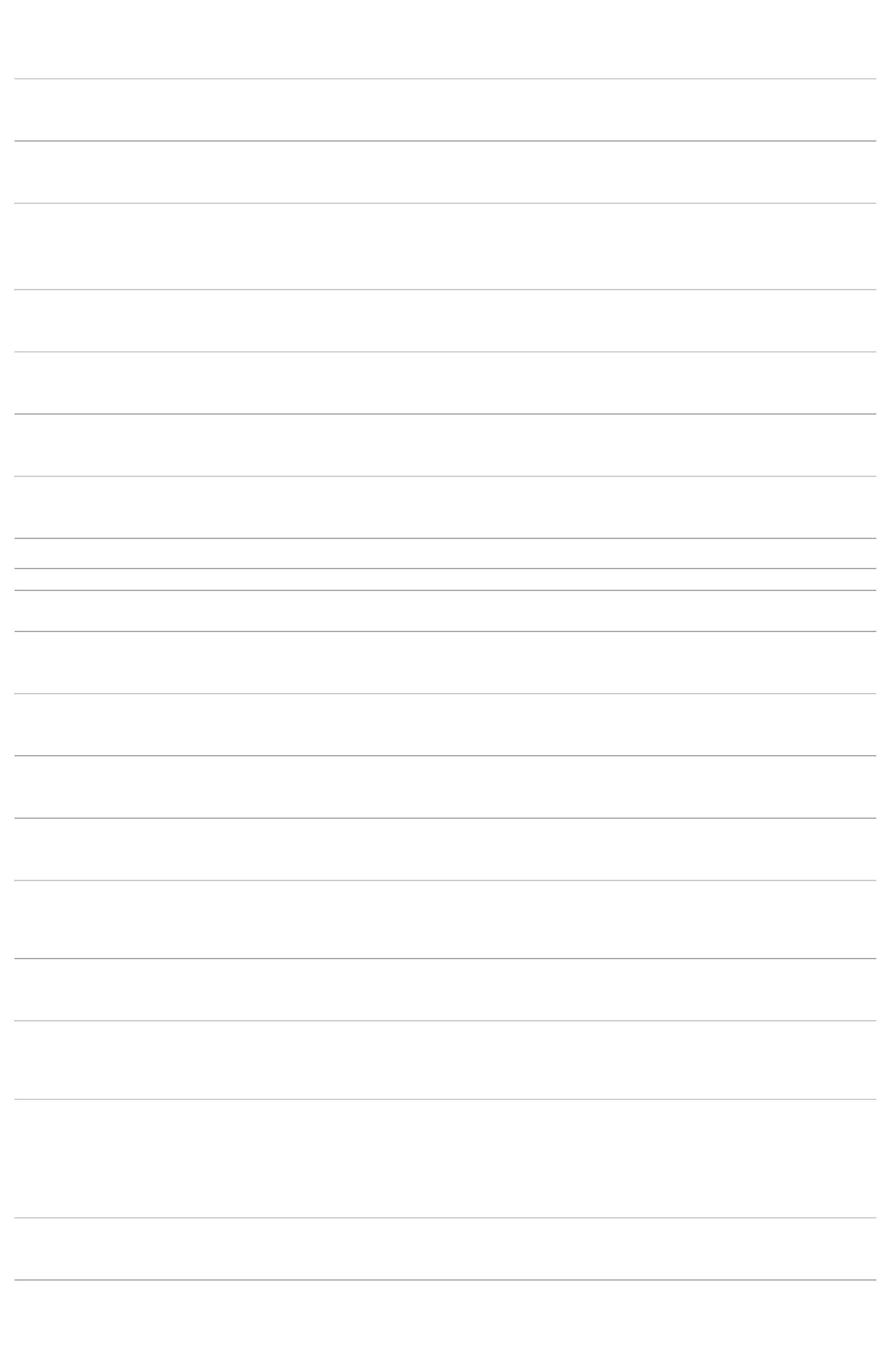 25/11/20212:01Rosana DeOliveiraMoura;- MEDILAR nãoStock MedValidade: 30/07/2024 -atende a condiçãodepagamento/prazo.R$0,0000R$111127435663METILDOPA 500 MG - COMPRIMIDO50035005179486717----EMS S/AComprimidoComprimidoTuboProdutos Medico METILDOPA 500MG 30 CPhospitalares LtdaR$ 1,0881R$ 0,1713R$ 3,3037R$ 0,20002010 Comprimido510 Comprimido300 Tubo2.187,0810GEN EMS25/11/20212:01Rosana DeOliveiraMouraValidade: 30/06/2024 -NIFEDIPINO 20MG RETARD500 CP MEDQUIMICANIFEDIPRESSStock MedProdutos Medicohospitalares LtdaNIFEDIPINO 20MG LIBERACAO LENTA -COMPRIMIDOR$0,0000MEDQUIMICA IND FARMACEUTICANATIVITA INDUSTRIA E COMERCIOPRATI DONADUZZI E CIA LTDA---R$ 87,3630R$ 991,1100R$ 8,000025/11/20212:01Rosana DeOliveiraMouraValidade: 31/01/2024 -RETINOL(VITA)ECOLECALCIFEROL(VITStock MedProdutos Medicohospitalares Ltda D)EOXIDO ZINCO 45GR CRCX/200 NATIVITA NATIGLOSOXIDO DE ZINCO + VIT. A+D TUBO 45GR$0,0000-TUBO25/11/20212:01Rosana DeOliveiraMouraStock MedValidade: 31/05/2024 -R$,0000PREDNISONA 20MG - COMPRIMIDOComprimidoProdutos Medico ALOPURINOL 100MG 600 CPhospitalares Ltda40 Comprimido0GEN PRATI25/11/20212:01;- GEMMINI, MEDCENTER nãoatendem aRosana DeOliveiraMouraValidade: 30/11/2023 -PROPOFOL 10MG/ML 20MLIV 5 F/A UNIAO QUIMICAPROVIVEStock MedProdutos Medicohospitalares LtdaPROPOFOL SOL. INJ. 10MG/ML AMPcondição deR$0,0000R$16742810-UNIAO QUIMICA FARM NACIONALAmpolaR$ 6,6294270 Ampola10ML (M)pagamento/prazo.- BND nãorespondeu emailde homologação.1.789,938025/11/20212:01Rosana DeOliveiraMouraValidade: 31/08/2024 -SALBUTAMOL 0,5MG 1ML IM- atende a condiçãoIV-SC 100 AMP GENHIPOLABOR;- GLOBAL nãoStock MedProdutos Medicohospitalares LtdaSALBUTAMOL SOL INJ 0.5MG/ ML AMPML - AMPOLAR$0,00001174883376844045--HIPOLABOR FARMACEUTICA LTDAAmpolaR$ 1,7077R$ 0,1952300 AmpolaR$ 512,3100R$ 23,42401depagamento/prazo25/11/20212:01Rosana DeOliveiraMoura;- WERBRAN nãoatende a condiçãodeStock MedValidade: 30/11/2023 -Produtos Medico TOPIRAMATO 25MG 60 CPhospitalares Ltda GEN EMSR$0,0000TOPIRAMATO 25MG - COMPRIMIDOEMS S/AComprimido120 Comprimidopagamento/prazo.25/11/20212:01TotalParcial:R$10770.030.568,7260Total de Itens da Cotação: 192Total de Itens Impressos: 17TotalGeral:R$148613.0703.841,0220Clique aqui para geração de relatório completo com quebra de página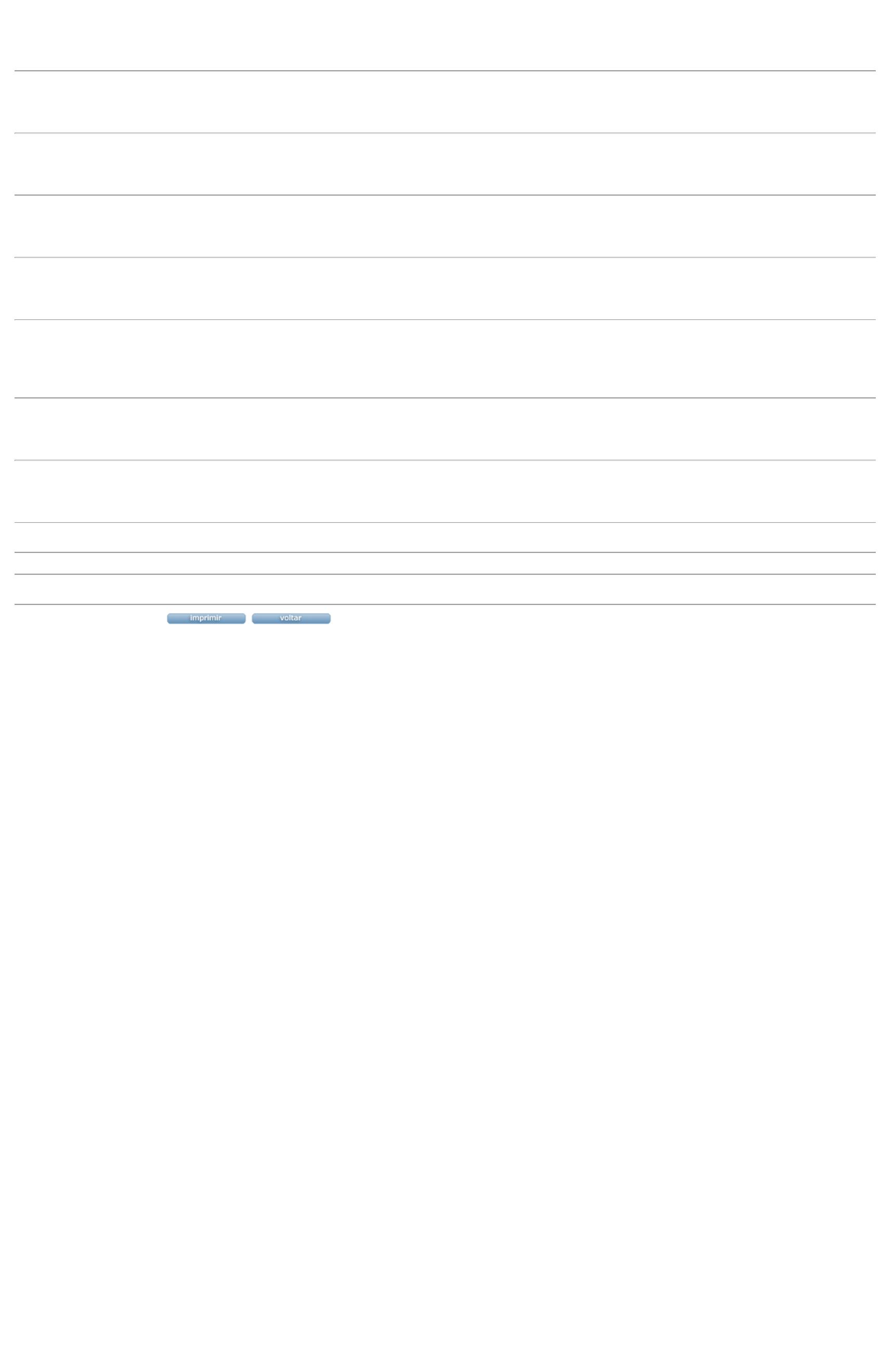 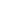 